Repetytorium Ósmoklasisty 	  									          							     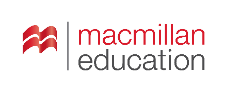 Kryteria oceniania proponowane przez wydawnictwo Macmillan zostały sformułowane według założeń podstawy programowej kształcenia ogólnego (Rozporządzenie Ministra Edukacji Narodowej z dnia 14 lutego 2017 r., Dz. U. z dnia 24 lutego 2017 r. r. Poz. 356) i uwzględniają środki językowe, czytanie, słuchanie, pisanie, mówienie, reagowanie oraz przetwarzanie tekstu. Kryteria obejmują zakres ocen 2‒5, nie uwzględniając oceny 1 (niedostatecznej) i 6 (celującej). Ocenę celującą otrzymuje uczeń, który wykracza poza wymagania na ocenę bardzo dobrą, zaś uczeń, który nie spełnia wymagań na ocenę dopuszczającą, otrzymuje ocenę niedostateczną. Poniższe kryteria oceniania są jedynie sugerowanym systemem oceny pracy uczniów i mogą one zostać dostosowane przez nauczyciela do własnych potrzeb, wynikających z możliwości klas, z którymi pracuje oraz przyjętego w szkole wewnątrzszkolnego systemu oceniania.KRYTERIA OCENIANIA2345OcenaRozdział 1 - CzłowiekZnajomość środków językowychSłabo zna i z trudem podaje dane personalne, nazwy ubrań i innych rzeczy osobistych, określa okresy życia człowieka.Słabo zna i z trudem podaje podstawowe przymiotniki opisujące ludzi: wygląd zewnętrzny i cechy charakteru.Słabo zna i z trudem podaje słownictwo opisujące uczucia i emocje oraz umiejętności i zainteresowania.Słabo zna i z trudem podaje wybrane czasowniki złożone (Phrasal verbs).Ma trudności z poprawnym tworzeniem zdań z czasownikami to be oraz have got w czasie Present Simple.Słabo zna i na ogół poprawnie stosuje zaimki osobowe, przymiotniki i zaimki dzierżawcze. Nieudolnie posługuje się konstrukcją There is/There are.Częściowo zna i podaje dane personalne, nazwy ubrań i innych rzeczy osobistych, określa okresy życia człowieka.Popełniając dość liczne błędy, podaje podstawowe przymiotniki opisujące ludzi: wygląd zewnętrzny i cechy charakteru.Z pewnym trudem podaje słownictwo opisujące uczucia i emocje oraz umiejętności i zainteresowania.Częściowo zna i podaje wybrane czasowniki złożone (Phrasal verbs).Ma pewne trudności z poprawnym tworzeniem zdań z czasownikami to be oraz have got w czasie Present Simple.Częściowo zna i nie zawsze poprawnie stosuje zaimki osobowe, przymiotniki i zaimki dzierżawcze. Czasem popełniając błędy, posługuje się konstrukcją There is/There are.W większości zna i na ogół poprawnie podaje dane personalne, nazwy ubrań i innych rzeczy osobistych, określa okresy życia człowieka.Popełniając drobne błędy, podaje podstawowe przymiotniki opisujące ludzi wygląd zewnętrzny i cechy charakteru.Popełniając drobne błędy, podaje słownictwo opisujące uczucia i emocje oraz umiejętności i zainteresowania.Zna i przeważnie poprawnie podaje wymagane czasowniki złożone (Phrasal verbs).Tworzy i na ogół poprawnie stosuje zdania z czasownikami to be oraz have got w czasie Present Simple.Zna i na ogół poprawnie stosuje zaimki osobowe, przymiotniki i zaimki dzierżawcze. Popełniając drobne błędy, posługuje się konstrukcją There is/There are.Zna i poprawnie podaje dane personalne, nazwy ubrań i innych rzeczy osobistych, określa okresy życia człowieka.Swobodnie podaje podstawowe przymiotniki opisujące ludzi: wygląd zewnętrzny i cechy charakteru.Podaje i poprawnie stosuje słownictwo opisujące uczucia i emocje oraz umiejętności i zainteresowania.Zna i poprawnie podaje wymagane czasowniki złożone (Phrasal verbs).Tworzy i poprawnie stosuje zdania z czasownikami to be oraz have got w czasie Present Simple.Zna i poprawnie stosuje zaimki osobowe, przymiotniki i zaimki dzierżawcze. Bez trudu posługuje się konstrukcją There is/There are.SłuchanieMa trudności z rozumieniem ogólnego sensu wypowiedzi.Często popełnia błędy w wyszukiwaniu prostych informacji w wypowiedzi.Z dużą trudnością znajduje w wypowiedzi bardziej złożone informacje.Popełniając liczne błędy określa intencje nadawcy oraz kontekst wypowiedzi.Rozumie ogólny sens prostych wypowiedzi.Znajduje proste informacje w wypowiedzi, czasem popełniając błędy.Z pewną trudnością znajduje w wypowiedzi bardziej złożone informacje.Popełniając dość liczne błędy określa intencje nadawcy oraz kontekst wypowiedzi.Rozumie ogólny sens prostych i bardziej złożonych wypowiedzi.Znajduje proste informacje w wypowiedzi.Bez większego trudu znajduje w wypowiedzi bardziej złożone informacje.Popełniając drobne błędy określa intencje nadawcy oraz kontekst wypowiedzi.Bez problemu rozumie ogólny sens prostych i bardziej złożonych wypowiedzi.Z łatwością znajduje proste informacje w wypowiedzi.Bez trudu znajduje w wypowiedzi bardziej złożone informacje.Bezbłędnie lub niemal bezbłędnie określa intencje nadawcy oraz kontekst wypowiedzi.CzytanieMa trudności z rozumieniem ogólnego sensu prostych tekstów.Z trudnością znajduje w tekście określone informacje.Popełniając liczne błędy określa intencje nadawcy oraz kontekst wypowiedzi pisemnej.Najczęściej rozumie sens prostych tekstów.Na ogół znajduje w tekście określone informacje.Popełniając dość liczne błędy określa intencje nadawcy oraz kontekst wypowiedzi pisemnej.Rozumie sens prostych tekstów.Bez większego trudu znajduje w tekście określone informacje.Popełniając drobne błędy określa intencje nadawcy oraz kontekst wypowiedzi pisemnej.Bez trudu rozumie ogólny sens tekstów.Z łatwością znajduje w tekście określone informacje.Bezbłędnie lub niemal bezbłędnie określa intencje nadawcy oraz kontekst wypowiedzi pisemnej.MówieniePopełniając liczne błędy zaburzające komunikację, nieudolnie tworzy proste wypowiedzi ustne: posługując się podstawowymi przymiotnikami opisuje wygląd zewnętrzny ludzi, ich ubrania oraz cechy charakteru, wyraża swoje opinie oraz uczucia i emocje odnośnie krewnych i przyjaciół, a także świąt i uroczystości.Czasami popełniając błędy częściowo zaburzające komunikację, tworzy proste wypowiedzi ustne: posługując się podstawowymi przymiotnikami opisuje wygląd zewnętrzny ludzi, ich ubrania oraz cechy charakteru, wyraża swoje opinie oraz uczucia i emocje odnośnie krewnych i przyjaciół, a także świąt i uroczystości.Popełniając nieliczne błędy w zasadzie niezaburzające komunikacji, tworzy proste i bardziej złożone wypowiedzi ustne: opisuje wygląd zewnętrzny ludzi, ich ubrania oraz cechy charakteru, wyraża swoje opinie oraz uczucia i emocje odnośnie krewnych i przyjaciół, a także świąt i uroczystości.Tworzy proste i bardziej złożone wypowiedzi ustne: opisuje wygląd zewnętrzny ludzi, ich ubrania oraz cechy charakteru, wyraża swoje opinie oraz uczucia i emocje odnośnie krewnych i przyjaciół, a także świąt i uroczystości; ewentualne sporadyczne błędy nie zakłócają komunikacji.PisaniePopełniając liczne błędy zaburzające komunikację, tworzy często z pomocą bardzo proste wypowiedzi pisemne: opisuje ludzi, ich wygląd zewnętrzy i cechy charakteru, podaje dane osobowe oraz informacje o rodzinie, wyraża opinie odnośnie wyglądu i cech charakteru, pisze e-mail z opisem osoby.Popełniając dość liczne błędy, tworzy, sam lub z pomocą, bardzo proste wypowiedzi pisemne: opisuje ludzi, ich wygląd zewnętrzy i cechy charakteru, podaje dane osobowe oraz informacje o rodzinie, wyraża opinie odnośnie wyglądu i cech charakteru, pisze e-mail z opisem osoby.Popełniając nieliczne w na ogół niezaburzające komunikacji błędy, samodzielnie tworzy proste wypowiedzi pisemne: opisuje ludzi, ich wygląd zewnętrzy i cechy charakteru, podaje dane osobowe oraz  informacje o rodzinie, wyraża opinie odnośnie wyglądu i cech charakteru, pisze e-mail z opisem osoby.Samodzielnie, stosując bogate słownictwo, tworzy krótkie i bardziej złożone wypowiedzi pisemne: opisuje ludzi, ich wygląd zewnętrzy i cechy charakteru, podaje dane osobowe oraz  informacje o rodzinie, wyraża opinie odnośnie wyglądu i cech charakteru, pisze e-mail z opisem osoby; ewentualne sporadyczne błędy nie zaburzają komunikacji.ReagowanieNieudolnie reaguje w prostych sytuacjach:Nieudolnie przedstawia siebie, swoich przyjaciół, członków swojej rodziny oraz nawiązuje kontakty towarzyskie.Uzyskuje i przekazuje informacje odnośnie danych osobowych, wyglądu zewnętrznego, cech charakteru i zainteresowań; popełnia liczne błędy.Popełniając liczne błędy, składa życzenia i gratulacje, wyraża uczucia i emocje oraz stosuje formy grzecznościowe.Reaguje w prostych sytuacjach:Popełniając dość liczne błędy, przedstawia siebie, swoich przyjaciół, członków swojej rodziny oraz nawiązuje kontakty towarzyskie.Uzyskuje i przekazuje informacje odnośnie danych osobowych, wyglądu zewnętrznego, cech charakteru i zainteresowań, czasem popełniając błędy.Nie zawsze poprawnie składa życzenia i gratulacje, wyraża uczucia i emocje oraz stosuje formy grzecznościowe.Bez większego problemu reaguje zarówno w prostych, jak i bardziej złożonych sytuacjach:Popełniając drobne błędy, przedstawia siebie, swoich przyjaciół, członków swojej rodziny oraz nawiązuje kontakty towarzyskie.Bez trudu uzyskuje i przekazuje informacje odnośnie danych osobowych, wyglądu zewnętrznego, cech charakteru i zainteresowań, czasem nieliczne błędy.Popełniając nieliczne błędy, składa życzenia i gratulacje, wyraża uczucia i emocje oraz stosuje formy grzecznościowe.Bez problemu reaguje zarówno w prostych, jak i złożonych sytuacjach:Poprawnie przedstawia siebie, swoich przyjaciół, członków swojej rodziny oraz nawiązuje kontakty towarzyskie.Bez trudu i bezbłędnie lub niemal bezbłędnie uzyskuje i przekazuje informacje odnośnie danych osobowych, wyglądu zewnętrznego, cech charakteru i zainteresowań.Prawidłowo składa życzenia i gratulacje, wyraża uczucia i emocje oraz stosuje formy grzecznościowe.Przetwarzanie wypowiedziNieudolnie, popełniając liczne błędy przekazuje w języku angielskim informacje zawarte w materiałach wizualnych, Nieudolnie, popełniając liczne błędy przekazuje w języku polskim lub angielskim informacje sformułowane w języku angielskim, a także przekazuje w języku angielskim informacje sformułowane w języku polskim.Przekazuje w języku angielskim informacje zawarte w materiałach wizualnych, czasem popełniając błędy.Przekazuje w języku polskim lub angielskim informacje sformułowane w języku angielskim, a także przekazuje w języku angielskim informacje sformułowane w języku polskim; popełnia dość liczne błędy Bez większego trudu przekazuje w języku angielskim informacje zawarte w materiałach wizualnych.Przekazuje w języku polskim lub angielskim informacje sformułowane w języku angielskim, ja również przekazuje w języku angielskim informacje sformułowane w języku polskim; popełnia drobne błędyBez trudu przekazuje w języku angielskim informacje zawarte w materiałach wizualnychSwobodnie i bezbłędnie lub niemal bezbłędnie. przekazuje w języku polskim lub angielskim informacje sformułowane w języku angielskim, jak również przekazuje w języku angielskim informacje sformułowane w języku polskim.Rozdział 2 – Miejsce zamieszkaniaZnajomość środków językowychSłabo zna i popełnia liczne błędy, podając nazwy pomieszczeń i elementów wyposażenia domu.Słabo zna i nieudolnie określa rodzaje domów.Słabo zna i z trudem podaje nazwy prac domowych.Słabo zna wybrane rzeczowniki złożone (Compound nouns) i często niepoprawnie używa ich w zdaniach.Popełniając liczne błędy, buduje zdania w czasach Present Simple oraz Present Continuous.Słabo rozróżnia i zna zasady stosowania czasów Present Simple oraz Present Continuous; popełnia liczne błędy posługując się nimi w wypowiedziach.Częściowo zna i popełnia dość liczne błędy, podając nazwy pomieszczeń i elementów wyposażenia domu.Częściowo zna i określa rodzaje domów popełniając dość liczne błędy.Popełniając dość liczne błędy, podaje nazwy prac domowych.Częściowo zna wybrane rzeczowniki złożone (Compound nouns) i używa ich w zdaniach, popełniając dość liczne błędy.Buduje zdania w czasach Present Simple oraz Present Continuous, popełniając dość liczne błędy.Częściowo rozróżnia i zna zasady stosowania czasów Present Simple oraz Present Continuous, nie zawsze poprawnie posługuje się nimi w wypowiedziach.Na ogół poprawnie podaje nazwy pomieszczeń i elementów wyposażenia domu.Zna i określa rodzaje domów, popełniając nieliczne błędy.Na ogół poprawnie podaje nazwy prac domowych.Zna wybrane rzeczowniki złożone (Compound nouns) i na ogół prawidłowo używa ich w zdaniach.Bez większego trudu i na ogół poprawnie buduje zdania w czasach Present Simple oraz Present Continuous.Rozróżnia i zna zasady stosowania czasów Present Simple oraz Present Continuous, posługuje się nimi w wypowiedziach, popełniając drobne błędy.Z łatwością i bezbłędnie lub niemal bezbłędnie podaje nazwy pomieszczeń i elementów wyposażenia domu.Zna i bezbłędnie lub prawie bezbłędnie określa rodzaje domów.Z łatwością i bezbłędnie lub niemal bezbłędnie podaje nazwy prac domowych.Zna wybrane rzeczowniki złożone (Compound nouns) i poprawnie używa ich w zdaniach.Z łatwością i poprawnie buduje zdania w czasach Present Simple oraz Present Continuous.Bezbłędnie lub niemal bezbłędnie stosuje w wypowiedziach zasady posługiwania się czasami Present Simple oraz Present Continuous.SłuchanieSłabo rozumie ogólny sens prostych wypowiedzi. Często popełnia błędy w wyszukiwaniu prostych informacji w wypowiedzi.Mimo pomocy z dużą trudnością znajduje w wypowiedzi bardziej złożone informacje.Popełniając liczne błędy określa intencje nadawcy oraz kontekst wypowiedzi.Rozumie ogólny sens prostych wypowiedzi.Znajduje proste informacje w wypowiedzi, czasem popełniając błędy.Z pewną trudnością znajduje w wypowiedzi bardziej złożone informacje.Popełniając dość liczne błędy określa intencje nadawcy oraz kontekst wypowiedzi.Rozumie ogólny sens prostych i bardziej złożonych wypowiedzi. Znajduje proste informacje w wypowiedzi.Bez większego trudu znajduje w wypowiedzi bardziej złożone informacje.Popełniając drobne błędy określa intencje nadawcy oraz kontekst wypowiedzi.Z łatwością rozumie ogólny sens zarówno prostych, jak i złożonych wypowiedzi.Z łatwością znajduje proste informacje w wypowiedzi.Bez trudu znajduje w wypowiedzi bardziej złożone informacje.Bezbłędnie lub niemal bezbłędnie określa intencje nadawcy oraz kontekst wypowiedzi.CzytanieMa trudności z rozumieniem ogólnego sensu prostych tekstów.Z trudnością znajduje w tekście określone informacje.Popełniając liczne błędy określa intencje nadawcy oraz kontekst wypowiedzi pisemnej.Mimo pomocy, z trudnością rozpoznaje związki między poszczególnymi częściami tekstu oraz układa informacje we właściwej kolejności.Najczęściej rozumie ogólny sens prostych tekstów.Czasem popełniając błędy znajduje w tekście określone informacje.Popełniając dość liczne błędy określa intencje nadawcy oraz kontekst wypowiedzi pisemnejCzasem popełniając błędy, rozpoznaje związki między poszczególnymi częściami tekstu oraz układa informacje we właściwej kolejności.Rozumie ogólny sens prostych tekstów.Zazwyczaj poprawnie znajduje w tekście określone informacje.Popełniając drobne błędy określa intencje nadawcy oraz kontekst wypowiedzi pisemnej.Zazwyczaj poprawnie rozpoznaje związki między poszczególnymi częściami tekstu oraz układa informacje we właściwej kolejności.Bez trudu rozumie ogólny sens tekstuZ łatwością znajduje w tekście określone informacje.Bezbłędnie lub niemal bezbłędnie określa intencje nadawcy oraz kontekst wypowiedzi pisemnej.Z łatwością rozpoznaje związki między poszczególnymi częściami tekstu oraz układa informacje we właściwej kolejności.MówienieNieudolnie tworzy proste wypowiedzi ustne, popełniając błędy zaburzające komunikację: opisuje dom, jego okolice i wyposażenie domu, wyraża swoje opinie na temat domów i ich wyposażenia.Nieudolnie przedstawia swoje intencje i marzenia dotyczące miejsca zamieszkania.Z trudem, popełniając liczne błędy przedstawia fakty dotyczące miejsca zamieszkania.Z trudem opisuje swoje upodobania dotyczące prac domowych.Z pewnym trudem tworzy proste wypowiedzi ustne, błędy czasem zaburzają komunikację: opisuje dom, jego okolice i wyposażenie domu, wyraża swoje opinie na temat domów i ich wyposażenia.Przedstawia swoje intencje i marzenia dotyczące miejsca zamieszkania, popełniając dość liczne błędy.Popełniając dość liczne błędy przedstawia fakty dotyczące miejsca zamieszkania.Opisuje swoje upodobania dotyczące prac domowych., popełniając dość liczne błędy.Tworzy proste wypowiedzi ustne, popełniając błędy nie zaburzające komunikacji: opisuje dom, jego okolice i wyposażenie domu, wyraża swoje opinie na temat domów i ich wyposażenia.Przedstawia swoje intencje i marzenia dotyczące miejsca zamieszkania, popełniając nieliczne błędy.Popełniając nieliczne błędy przedstawia fakty dotyczące miejsca zamieszkania.Opisuje swoje upodobania dotyczące prac domowych., popełniając drobne błędy.Swobodnie tworzy proste i bardziej złożone wypowiedzi ustne, ewentualne drobne błędy nie zaburzają komunikacji: opisuje dom, jego okolice i wyposażenie domu, wyraża swoje opinie na temat domów i ich wyposażenia..Swobodnie przedstawia swoje intencje i marzenia dotyczące miejsca zamieszkania.Swobodnie przedstawia fakty dotyczące miejsca zamieszkania.Płynnie opisuje swoje upodobania dotyczące prac domowych.PisaniePopełniając liczne błędy zakłócające komunikację, tworzy bardzo proste wypowiedzi pisemne: opisuje miejsce zamieszkania i jego wyposażenie oraz przedstawia fakty dotyczące rożnych domów.Nieudolnie wyraża i uzasadnia opinie na temat domów i prac domowych.Z trudem, popełniając liczne błędy pisze list z opisem domu dziadków.Popełniając dość liczne, częściowo zaburzające komunikację, błędy, tworzy bardzo proste wypowiedzi pisemne: opisuje miejsce zamieszkania i jego wyposażenie oraz przedstawia fakty dotyczące rożnych domów.Popełniając dość liczne błędy, uzasadnia opinie na temat domów i prac domowych.Popełniając dość liczne błędy pisze list z opisem domu dziadków.Popełniając drobne błędy niezaburzające komunikacji, tworzy krótkie wypowiedzi pisemne: opisuje miejsce zamieszkania i jego wyposażenie oraz przedstawia fakty dotyczące rożnych domów.Popełniając drobne błędy wyraża i uzasadnia opinie na temat domów i prac domowych.Pisze list z opisem domu dziadków, drobne błędy na ogół nie zaburzają komunikacji.Samodzielnie i stosując bogate słownictwo, tworzy krótkie i bardziej złożone wypowiedzi pisemne: opisuje miejsce zamieszkania i jego wyposażenie oraz przedstawia fakty dotyczące rożnych domów; ewentualne drobne błędy nie zaburzają komunikacji.Swobodnie wyraża i uzasadnia opinie na temat domów i prac domowych.Swobodnie, stosując urozmaicone słownictwo i struktury pisze list z opisem domu dziadków.ReagowanieNieudolnie reaguje w prostych sytuacjach, popełniając błędy zakłócające komunikację:Z trudem uzyskuje i przekazuje informacje odnośnie domu, jego wyposażenia oraz wykonywania prac domowych.Nieudolnie wyraża opinie na temat różnych domów i ich wyposażenia oraz wykonywania prac domowych, pyta o opinie, zgadza się lub nie z opiniami.Nieudolnie proponuje, przyjmuje lub odrzuca propozycje dotyczące wyposażenia różnych domów.Reaguje w prostych sytuacjach, czasem popełniając błędy częściowo zakłócające komunikację: Popełniając dość liczne błędy, uzyskuje i przekazuje informacje odnośnie domu, jego wyposażenia oraz wykonywania prac domowych.Czasem popełniając błędy, wyraża opinie na temat różnych domów i ich wyposażenia oraz wykonywania prac domowych, pyta o opinie, zgadza się lub nie z opiniami.Czasem popełniając błędy, proponuje, przyjmuje lub odrzuca propozycje dotyczące wyposażenia różnych domów.Popełniając nieliczne błędy w zasadzie niezakłócające komunikacji, reaguje w prostych i złożonych sytuacjach:Uzyskuje i przekazuje informacje odnośnie domu, jego wyposażenia oraz wykonywania prac domowych.Popełniając drobne błędy, wyraża opinie na temat różnych domów i ich wyposażenia oraz wykonywania prac domowych, pyta o opinie, zgadza się lub nie z opiniami.Popełniając drobne błędy, proponuje, przyjmuje lub odrzuca propozycje dotyczące wyposażenia różnych domów.Swobodnie reaguje w prostych i złożonych sytuacjach, ewentualne drobne błędy nie zakłócają komunikacji:Z łatwością uzyskuje i przekazuje informacje odnośnie domu, jego wyposażenia oraz wykonywania prac domowych.Swobodnie wyraża opinie na temat różnych domów i ich wyposażenia oraz wykonywania prac domowych, pyta o opinie, zgadza się lub nie zgadza się z opiniami.Swobodnie proponuje, przyjmuje lub odrzuca propozycje dotyczące wyposażenia różnych domów.Przetwarzanie wypowiedziNieudolnie, popełniając liczne błędy przekazuje w języku angielskim informacje zawarte w materiałach wizualnych. Nieudolnie, popełniając liczne błędy przekazuje w języku polskim lub angielskim informacje sformułowane w języku angielskim, a także przekazuje w języku angielskim informacje sformułowane w języku polskim.Przekazuje w języku angielskim informacje zawarte w materiałach wizualnych, czasem popełniając błędy.Przekazuje w języku polskim lub angielskim informacje sformułowane w języku angielskim, a także przekazuje w języku angielskim informacje sformułowane w języku polskim; popełnia dość liczne błędy. Bez większego trudu przekazuje w języku angielskim informacje zawarte w materiałach wizualnych.Przekazuje w języku polskim lub angielskim informacje sformułowane w języku angielskim, jak również przekazuje w języku angielskim informacje sformułowane w języku polskim; popełnia drobne błędy.Bez trudu przekazuje w języku angielskim informacje zawarte w materiałach wizualnych.Swobodnie i bezbłędnie lub niemal bezbłędnie. przekazuje w języku polskim lub angielskim informacje sformułowane w języku angielskim, jak również przekazuje w języku angielskim informacje sformułowane w języku polskim.Rozdział 3 - EdukacjaZnajomość środków językowychSłabo zna i z trudem podaje nazwy pomieszczeń szkolnych, przedmiotów nauczania oraz przyborów szkolnych.Słabo zna słownictwo opisujące życie szkoły i zajęcia pozalekcyjne. Słabo zna i z trudem podaje wybrane czasowniki złożone (Phrasal verbs).Słabo zna i z trudem podaje wybrane czasowniki nieregularne.Popełniając liczne błędy, buduje zdania w czasach Past Simple oraz Past Continuous.Słabo rozróżnia i zna zasady stosowania czasów Past Simple oraz Past Continuous; popełnia liczne błędy posługując się nimi w wypowiedziach.Popełniając liczne błędy stosuje wybrane wyrażenia: przymiotniki z przyimkami oraz czasowniki z przyimkami.Częściowo zna i umie podać nazwy pomieszczeń szkolnych, przedmiotów nauczania oraz przyborów szkolnych.Popełnia dość liczne błędy podając słownictwo opisujące życie szkoły i zajęcia pozalekcyjne. Częściowo zna i popełniając dość liczne błędy podaje wybrane czasowniki złożone (Phrasal verbs).Częściowo zna i podaje wybrane czasowniki nieregularne.Buduje zdania w czasach Past Simple oraz Past Continuous, popełniając dość liczne błędy.Częściowo rozróżnia i zna zasady stosowania czasów Past Simple oraz Past Continuous, nie zawsze poprawnie posługuje się nimi w wypowiedziach.Czasem popełniając błędy. stosuje wybrane wyrażenia: przymiotniki z przyimkami oraz czasowniki z przyimkami.Zna i z drobnymi błędami umie podać nazwy pomieszczeń szkolnych, przedmiotów nauczania oraz przyborów szkolnych.Dobrze zna słownictwo opisujące życie szkoły i zajęcia pozalekcyjne; popełnia nieliczne błędy. Zna i podaje wymagane czasowniki złożone (Phrasal verbs), popełnia nieliczne błędy.Zna wymagane czasowniki złożone (Phrasal verbs) i zazwyczaj poprawnie je stosuje.Bez większego trudu i na ogół poprawnie buduje zdania w czasach Past Simple oraz Past Continuous.Rozróżnia i zna zasady stosowania czasów Past Simple oraz Past Continuous, posługuje się nimi w wypowiedziach, popełniając drobne błędy.Zna i poprawnie stosuje wymagane wyrażenia: przymiotniki z przyimkami oraz czasowniki z przyimkami.Swobodnie i bezbłędnie lub niemal bezbłędnie podaje nazwy pomieszczeń szkolnych, przedmiotów nauczania oraz przyborów szkolnych.Swobodnie posługuje się słownictwem opisującym życie szkoły i zajęcia pozalekcyjne. Zna i swobodnie podaje wymagane czasowniki złożone (Phrasal verbs).Zna i poprawnie stosuje wymagane czasowniki złożone (Phrasal verbs).Z łatwością i poprawnie buduje zdania w czasach Past Simple oraz Past Continuous.Bezbłędnie lub niemal bezbłędnie stosuje w wypowiedziach zasady posługiwania się czasami Past Simple oraz Past Continuous.Swobodnie i poprawnie stosuje wymagane wyrażenia: przymiotniki z przyimkami oraz czasowniki z przyimkami.SłuchanieSłabo rozumie ogólny sens prostych wypowiedzi. Często popełnia błędy w wyszukiwaniu prostych informacji w wypowiedziMimo pomocy z dużą trudnością znajduje w wypowiedzi bardziej złożone informacje.Rozumie ogólny sens prostych wypowiedzi.Znajduje proste informacje w wypowiedzi, czasem popełniając błędyZ pewną trudnością znajduje w wypowiedzi bardziej złożone informacje.Rozumie ogólny sens prostych i bardziej złożonych wypowiedzi. Znajduje proste informacje w wypowiedzi.Bez większego trudu znajduje w wypowiedzi bardziej złożone informacje.Z łatwością rozumie ogólny sens zarówno prostych, jak i złożonych wypowiedzi.Z łatwością znajduje proste informacje w wypowiedzi.Bez trudu znajduje w wypowiedzi bardziej złożone informacje.CzytanieMa trudności z rozumieniem ogólnego sensu prostych tekstów.Z trudnością znajduje w tekście określone informacje.Popełniając liczne błędy określa kontekst wypowiedzi pisemnej.Mimo pomocy, z trudnością rozpoznaje związki między poszczególnymi częściami tekstu.Najczęściej rozumie ogólny sens prostych tekstów.Czasem popełniając błędy znajduje w tekście określone informacje.Popełniając dość liczne błędy określa kontekst wypowiedzi pisemnej.Czasem popełniając błędy, rozpoznaje związki między poszczególnymi częściami tekstu.Rozumie ogólny sens prostych tekstów.Bez większego trudu znajduje w tekście określone informacje.Popełniając drobne błędy określa kontekst wypowiedzi pisemnej.Zazwyczaj poprawnie rozpoznaje związki między poszczególnymi częściami tekstu.Bez trudu rozumie ogólny sens tekstuBez trudu znajduje w tekście określone informacje.Bezbłędnie lub niemal bezbłędnie określa kontekst wypowiedzi pisemnej.Z łatwością rozpoznaje związki między poszczególnymi częściami tekstu.MówienieNieudolnie tworzy proste wypowiedzi ustne: opisuje szkołę, jej pomieszczenia oraz przybory szkolne, przedstawia fakty odnosząc się do uczenia się i życia szkoły, przedstawia intencje i marzenia dotyczące planowanej wycieczki szkolnej, wyraża i uzasadnia swoje opinie na temat przedmiotów szkolnych, życia szkoły oraz zajęć pozalekcyjnych; liczne błędy zaburzają komunikację.Z pewnym trudem tworzy proste wypowiedzi ustne: opisuje szkołę, jej pomieszczenia oraz przybory szkolne, przedstawia fakty odnosząc się do uczenia się i życia szkoły, przedstawia intencje i marzenia dotyczące planowanej wycieczki szkolnej, wyraża i uzasadnia swoje opinie na temat przedmiotów szkolnych, życia szkoły oraz zajęć pozalekcyjnych; błędy czasem zaburzają komunikację.Tworzy proste wypowiedzi ustne, popełniając błędy na ogół niezaburzające komunikacji: opisuje szkołę, jej pomieszczenia oraz przybory szkolne, przedstawia fakty odnosząc się do uczenia się i życia szkoły, przedstawia intencje i marzenia dotyczące planowanej wycieczki szkolnej, wyraża i uzasadnia swoje opinie na temat przedmiotów szkolnych, życia szkoły oraz zajęć pozalekcyjnych.Swobodnie tworzy proste i bardziej złożone wypowiedzi ustne, ewentualne drobne błędy nie zaburzają komunikacji: opisuje szkołę, jej pomieszczenia oraz przybory szkolne; przedstawia fakty odnosząc się do uczenia się i życia szkoły; przedstawia intencje i marzenia dotyczące planowanej wycieczki szkolnej, wyraża i uzasadnia swoje opinie na temat przedmiotów szkolnych, życia szkoły oraz zajęć pozalekcyjnych.PisanieMimo pomocy popełniając liczne błędy zakłócające komunikację, tworzy bardzo proste wypowiedzi pisemne: opowiada o czynnościach z przeszłości, relacjonując wycieczkę szkolną; przedstawia fakty z teraźniejszości i przeszłości odnosząc się do uczenia się, życia szkoły, zajęć pozalekcyjnych; opisuje swoje upodobania odnośnie zajęć szkolnych i pozaszkolnych; wyraża i uzasadnia opinie na temat szkoły i przedmiotów szkolnych.Nieudolnie, popełniając liczne błędy pisze e-mail na temat wycieczki szkolnej.Tworzy, sam lub z pomocą nauczyciela, bardzo proste wypowiedzi pisemne: opowiada o czynnościach z przeszłości, relacjonując wycieczkę szkolną; przedstawia fakty z teraźniejszości i przeszłości odnosząc się do uczenia się, życia szkoły, zajęć pozalekcyjnych; opisuje swoje upodobania odnośnie zajęć szkolnych i pozaszkolnych; wyraża i uzasadnia opinie na temat szkoły i przedmiotów szkolnych; popełnia dość liczne błędy.Popełniając dość liczne błędy pisze e-mail na temat wycieczki szkolnej.Popełniając nieliczne w zasadzie niezakłócające komunikacji błędy, tworzy samodzielnie krótkie wypowiedzi pisemne: opowiada o czynnościach z przeszłości, relacjonując wycieczkę szkolną; przedstawia fakty z teraźniejszości i przeszłości odnosząc się do uczenia się, życia szkoły, zajęć pozalekcyjnych; opisuje swoje upodobania odnośnie zajęć szkolnych i pozaszkolnych; wyraża i uzasadnia opinie na temat szkoły i przedmiotów szkolnych.Popełniając nieliczne błędy pisze e-mail na temat wycieczki szkolnej.Samodzielnie, stosując bogate słownictwo tworzy krótkie i bardziej złożone wypowiedzi pisemne: opowiada o czynnościach z przeszłości, relacjonując wycieczkę szkolną; przedstawia fakty z teraźniejszości i przeszłości odnosząc się do uczenia się, życia szkoły, zajęć pozalekcyjnych; opisuje swoje upodobania odnośnie zajęć szkolnych i pozaszkolnych; wyraża i uzasadnia opinie na temat szkoły i przedmiotów szkolnych.Stosując urozmaicone słownictwo i struktury pisze e-mail na temat wycieczki szkolnej; ewentualne sporadyczne błędy nie zakłócają komunikacji.ReagowanieNieudolnie reaguje w prostych sytuacjach, popełniając błędy zakłócające komunikację: uzyskuje oraz przekazuje informacje i wyjaśnienia odnośnie przedmiotów nauczania, uczenia się, życia szkoły i zajęć pozalekcyjnych; wyraża swoje upodobania i pragnienia dotyczące uczenia się, przedmiotów, zajęć pozalekcyjnych i wycieczek szkolnych; wyraża swoje opinie dotyczące szkoły, pyta o opinie, zgadza się lub nie zgadza z opiniami innych.Reaguje w prostych sytuacjach, czasem popełniając błędy: uzyskuje oraz przekazuje informacje i wyjaśnienia odnośnie przedmiotów nauczania, uczenia się, życia szkoły i zajęć pozalekcyjnych; wyraża swoje upodobania i pragnienia dotyczące uczenia się, przedmiotów, zajęć pozalekcyjnych i wycieczek szkolnych; wyraża swoje opinie dotyczące szkoły, pyta o opinie, zgadza się lub nie zgadza z opiniami innych.Popełniając nieliczne błędy, reaguje w prostych i złożonych sytuacjach: uzyskuje oraz przekazuje informacje i wyjaśnienia odnośnie przedmiotów nauczania, uczenia się, życia szkoły i zajęć pozalekcyjnych; wyraża swoje upodobania i pragnienia dotyczące uczenia się, przedmiotów, zajęć pozalekcyjnych i wycieczek szkolnych; wyraża swoje opinie dotyczące szkoły; pyta o opinie, zgadza się lub nie zgadza z opiniami innych.Swobodnie reaguje w prostych i złożonych sytuacjach: uzyskuje oraz przekazuje informacje i wyjaśnienia odnośnie przedmiotów nauczania, uczenia się, życia szkoły i zajęć pozalekcyjnych; wyraża swoje upodobania i pragnienia dotyczące uczenia się, przedmiotów, zajęć pozalekcyjnych i wycieczek szkolnych; wyraża swoje opinie dotyczące szkoły; pyta o opinie, zgadza się lub nie zgadza z opiniami innych.Przetwarzanie wypowiedziNieudolnie przekazuje w języku angielskim informacje zawarte w materiałach wizualnych, popełniając liczne błędy.Z trudnością popełniając liczne błędy przekazuje w języku polskim lub angielskim informacje sformułowane w języku angielskim, jak również przekazuje w języku angielskim informacje sformułowane w języku polskim.Przekazuje w języku angielskim informacje zawarte w materiałach wizualnych, czasem popełniając błędy.Popełniając dość liczne błędy przekazuje w języku polskim lub angielskim informacje sformułowane w języku angielskim, jak również przekazuje w języku angielskim informacje sformułowane w języku polskim.Bez większego trudu, popełniając nieliczne błędy, przekazuje w języku angielskim informacje zawarte w materiałach wizualnych.Na ogół poprawnie przekazuje w języku polskim lub angielskim informacje sformułowane w języku angielskim, jak również przekazuje w języku angielskim informacje sformułowane w języku polskim.Bez trudu przekazuje w języku angielskim informacje zawarte w materiałach wizualnych.Z łatwością przekazuje w języku polskim lub angielskim informacje sformułowane w języku angielskim, jak również przekazuje w języku angielskim informacje sformułowane w języku polskim.Rozdział 4 - PracaZnajomość środków językowychSłabo zna i z trudem podaje nazwy popularnych zawodów i związanych z nimi czynności.Słabo zna i z trudem stosuje słownictwo opisujące miejsce i warunki pracy.Popełniając liczne błędy, buduje zdania w czasach Past Simple oraz Present Perfect.Słabo rozróżnia i zna zasady stosowania czasów Past Simple oraz Present Perfect; popełnia liczne błędy posługując się nimi w wypowiedziach.Słabo zna i popełniając liczne błędy używa zaimków nieokreślonych.Często popełniając błędy, stosuje przymiotniki z końcówką –ed lub –ing.Częściowo zna i podaje nazwy popularnych zawodów i związanych z nimi czynności, czasem popełniając błędy.Częściowo zna słownictwo opisujące miejsce i warunki pracy, czasem popełnia błędy.Buduje zdania w czasach Past Simple oraz Present Perfect, popełniając dość liczne błędy.Częściowo rozróżnia i zna zasady stosowania czasów Past Simple oraz Present Perfect, nie zawsze poprawnie posługuje się nimi w wypowiedziach.Częściowo zna zaimki nieokreślone i nie zawsze poprawnie ich używa.Czasem popełniając błędy stosuje przymiotniki z końcówką –ed lub –ing.W większości zna i poprawnie stosuje nazwy popularnych zawodów i związanych z nimi czynności.Zna i stosuje popełniając nieliczne błędy słownictwo opisujące miejsce i warunki pracy.Bez większego trudu i na ogół poprawnie buduje zdania w czasach Past Simple oraz Present Perfect.Rozróżnia i zna zasady stosowania czasów Past Simple oraz Present Perfect, posługuje się nimi w wypowiedziach, popełniając drobne błędy.Zna i przeważnie poprawnie używa zaimków nieokreślonych.Zna i na ogół poprawnie stosuje przymiotniki z końcówką –ed lub –ing.Zna i poprawnie stosuje nazwy popularnych zawodów i związanych z nimi czynności.Zna i poprawnie stosuje słownictwo opisujące miejsce i warunki pracy.Z łatwością i poprawnie buduje zdania w czasach Past Simple oraz Present Perfect.Bezbłędnie lub niemal bezbłędnie stosuje w wypowiedziach zasady posługiwania się czasami Past Simple oraz Present Perfect.Zna i zawsze poprawnie używa zaimków nieokreślonych.Zna i poprawnie stosuje w zdaniach przymiotniki z końcówką –ed lub –ing.SłuchanieSłabo rozumie ogólny sens prostych wypowiedzi. Często popełnia błędy w wyszukiwaniu prostych informacji w wypowiedziMimo pomocy z dużą trudnością znajduje w wypowiedzi bardziej złożone informacje.Rozumie ogólny sens prostych wypowiedzi.Znajduje proste informacje w wypowiedzi, czasem popełniając błędyZ pewną trudnością znajduje w wypowiedzi bardziej złożone informacje.Rozumie ogólny sens prostych i bardziej złożonych wypowiedzi. Znajduje proste informacje w wypowiedzi.Bez większego trudu znajduje w wypowiedzi bardziej złożone informacje.Z łatwością rozumie ogólny sens zarówno prostych, jak i złożonych wypowiedzi.Z łatwością znajduje proste informacje w wypowiedzi.Bez trudu znajduje w wypowiedzi bardziej złożone informacje.CzytanieMa trudności z rozumieniem ogólnego sensu prostych tekstów.Z trudnością znajduje w tekście określone informacje.Mimo pomocy, popełniając liczne błędy rozpoznaje związki między poszczególnymi częściami tekstu.Najczęściej rozumie sens prostych tekstów.Na ogół znajduje w tekście określone informacje.Czasem popełniając błędy, rozpoznaje związki między poszczególnymi częściami tekstu.Rozumie sens prostych tekstów.Bez większego trudu znajduje w tekście określone informacje.Zazwyczaj poprawnie rozpoznaje związki między poszczególnymi częściami tekstu.Bez trudu rozumie ogólny sens tekstów.Bez trudu znajduje w tekście określone informacje.Z łatwością rozpoznaje związki między poszczególnymi częściami tekstu.MówienieNieudolnie popełniając liczne błędy zaburzające komunikację tworzy proste wypowiedzi ustne: przedstawia fakty z teraźniejszości i przeszłości, odnosząc się do pracy wykonywanej przez różne osoby; opisuje swoje upodobania dotyczące zawodów i warunków pracy; wyraża i uzasadnia opinie na temat zajęć i warunków pracy charakterystycznych dla rożnych zawodów, a także pracy uczniów w czasie wakacji.Tworzy proste wypowiedzi ustne, czasem popełniając błędy zaburzające komunikację: przedstawia fakty z teraźniejszości i przeszłości, odnosząc się do pracy wykonywanej przez różne osoby; opisuje swoje upodobania dotyczące zawodów i warunków pracy; wyraża i uzasadnia opinie na temat zajęć i warunków pracy charakterystycznych dla rożnych zawodów, a także pracy uczniów w czasie wakacji.Tworzy proste wypowiedzi ustne, popełniając błędy na ogół niezaburzające komunikacji: przedstawia fakty z teraźniejszości i przeszłości, odnosząc się do pracy wykonywanej przez różne osoby; opisuje swoje upodobania dotyczące zawodów i warunków pracy; wyraża i uzasadnia opinie na temat zajęć i warunków pracy charakterystycznych dla rożnych zawodów, a także pracy uczniów w czasie wakacji.Bez trudu tworzy proste i złożone wypowiedzi ustne: przedstawia fakty z teraźniejszości i przeszłości, odnosząc się do pracy wykonywanej przez różne osoby; opisuje swoje upodobania dotyczące zawodów i warunków pracy; wyraża i uzasadnia opinie na temat zajęć i warunków pracy charakterystycznych dla rożnych zawodów, a także pracy uczniów w czasie wakacji; ewentualne drobne błędy nie zaburzają komunikacji.PisanieMimo pomocy, popełniając liczne błędy często zaburzające komunikację, nieudolnie tworzy bardzo proste wypowiedzi pisemne: przedstawia fakty z teraźniejszości i przeszłości dotyczące pracy wykonywanej przez różne osoby; przedstawia intencje i plany dotyczące pracy w czasie wakacji oraz przyszłego zawodu; opisuje swoje upodobania odnośnie zawodów; wyraża i uzasadnia opinie na temat zajęć i warunków pracy charakterystycznych dla rożnych zawodów, a także pracy uczniów w czasie wakacji.Popełniając liczne błędy nieudolnie dokonuje wpisu na blogu odnosząc się do swojego wymarzonego zawodu oraz pracy w czasie wakacji.Popełniając dość liczne błędy czasem zaburzające komunikację, tworzy bardzo proste wypowiedzi pisemne: przedstawia fakty z teraźniejszości i przeszłości dotyczące pracy wykonywanej przez różne osoby; przedstawia intencje i plany dotyczące pracy w czasie wakacji oraz przyszłego zawodu; opisuje swoje upodobania odnośnie zawodów; wyraża i uzasadnia opinie na temat zajęć i warunków pracy charakterystycznych dla rożnych zawodów, a także pracy uczniów w czasie wakacji.Popełniając dość liczne błędy częściowo zakłócające komunikację, dokonuje wpisu na blogu odnosząc się do swojego wymarzonego zawodu oraz pracy w czasie wakacji.Popełniając nieliczne błędy na ogół niezakłócające komunikacji, tworzy krótkie wypowiedzi pisemne: przedstawia fakty z teraźniejszości i przeszłości dotyczące pracy wykonywanej przez różne osoby; przedstawia intencje i plany dotyczące pracy w czasie wakacji oraz przyszłego zawodu; opisuje swoje upodobania odnośnie zawodów; wyraża i uzasadnia opinie na temat zajęć i warunków pracy charakterystycznych dla rożnych zawodów, a także pracy uczniów w czasie wakacji.Popełniając drobne błędy  w zasadzie nie zakłócające komunikacji, dokonuje wpisu na blogu odnosząc się do swojego wymarzonego zawodu oraz pracy w czasie wakacji.Samodzielnie, stosując urozmaicone słownictwo, tworzy krótkie i bardziej złożone wypowiedzi pisemne: przedstawia fakty z teraźniejszości i przeszłości dotyczące pracy wykonywanej przez różne osoby; przedstawia intencje i plany dotyczące pracy w czasie wakacji oraz przyszłego zawodu; opisuje swoje upodobania odnośnie zawodów; wyraża i uzasadnia opinie na temat zajęć i warunków pracy charakterystycznych dla rożnych zawodów, a także pracy uczniów w czasie wakacji.; ewentualne drobne błędy nie zaburzają komunikacji.Stosując urozmaicone słownictwo i struktury dokonuje wpisu na blogu na temat wymarzonego zawodu oraz pracy w czasie wakacji; ewentualne sporadyczne błędy nie zakłócają komunikacji.ReagowanieNieudolnie reaguje w prostych sytuacjach, popełniając liczne błędy: uzyskuje i przekazuje informacje i wyjaśnienia odnośnie różnych zawodów i związanych z nimi czynności oraz warunków pracy; wyraża swoją opinię na temat różnych zawodów oraz pracy dorywczej, pyta o opinie, zgadza się lub nie zgadza się z opiniami innych; wyraża swoje upodobania, intencje i pragnienia oraz pyta o upodobania, intencje i pragnienia dotyczące przyszłej pracy oraz wyboru zawodu; proponuje, przyjmuje lub odrzuca propozycje dotyczące pracy.Reaguje w prostych sytuacjach, czasem popełniając błędy: uzyskuje i przekazuje informacje i wyjaśnienia odnośnie różnych zawodów i związanych z nimi czynności oraz warunków pracy; wyraża swoją opinię na temat różnych zawodów oraz pracy dorywczej, pyta o opinie, zgadza się lub nie zgadza się z opiniami innych; wyraża swoje upodobania, intencje i pragnienia oraz pyta o upodobania, intencje i pragnienia dotyczące przyszłej pracy oraz wyboru zawodu; proponuje, przyjmuje lub odrzuca propozycje dotyczące pracy.Popełniając nieliczne błędy reaguje w prostych i bardziej złożonych sytuacjach: uzyskuje i przekazuje informacje i wyjaśnienia odnośnie różnych zawodów i związanych z nimi czynności oraz warunków pracy; wyraża swoją opinię na temat różnych zawodów oraz pracy dorywczej, pyta o opinie, zgadza się lub nie zgadza się z opiniami innych; wyraża swoje upodobania, intencje i pragnienia oraz pyta o upodobania, intencje i pragnienia dotyczące przyszłej pracy oraz wyboru zawodu; proponuje, przyjmuje lub odrzuca propozycje dotyczące pracy.Swobodnie reaguje w prostych i złożonych sytuacjach: uzyskuje i przekazuje informacje i wyjaśnienia odnośnie różnych zawodów i związanych z nimi czynności oraz warunków pracy; wyraża swoją opinię na temat różnych zawodów oraz pracy dorywczej, pyta o opinie, zgadza się lub nie zgadza się z opiniami innych; wyraża swoje upodobania, intencje i pragnienia oraz pyta o upodobania, intencje i pragnienia dotyczące przyszłej pracy oraz wyboru zawodu; proponuje, przyjmuje lub odrzuca propozycje dotyczące pracy.Przetwarzanie tekstuNieudolnie przekazuje w języku angielskim informacje zawarte w materiałach wizualnych, popełniając liczne błędy.Z trudnością popełniając liczne błędy przekazuje w języku polskim lub angielskim informacje sformułowane w języku angielskim, jak również przekazuje w języku angielskim informacje sformułowane w języku polskim.Przekazuje w języku angielskim informacje zawarte w materiałach wizualnych, czasem popełniając błędy.Popełniając dość liczne błędy przekazuje w języku polskim lub angielskim informacje sformułowane w języku angielskim, jak również przekazuje w języku angielskim informacje sformułowane w języku polskim.Bez większego trudu, popełniając nieliczne błędy, przekazuje w języku angielskim informacje zawarte w materiałach wizualnych.Na ogół poprawnie przekazuje w języku polskim lub angielskim informacje sformułowane w języku angielskim, jak również przekazuje w języku angielskim informacje sformułowane w języku polskim.Bez trudu przekazuje w języku angielskim informacje zawarte w materiałach wizualnych Z łatwością przekazuje w języku polskim lub angielskim informacje sformułowane w języku angielskim, jak również przekazuje w języku angielskim informacje sformułowane w języku polskim.Rozdział 5 – Życie prywatneZnajomość środków językowychSłabo zna i popełniając liczne błędy z trudem podaje nazwy członków rodziny, czynności życia codziennego, form spędzania czasu wolnego.Słabo zna i z trudem stosuje słownictwo opisujące relacje ze znajomymi, konflikty i problemy oraz święta i uroczystości.Z trudem rozróżnia rzeczowniki policzalne i niepoliczalne oraz słabo zna zasady tworzenia liczby mnogiej rzeczowników policzalnych; popełnia dużo błędów.Słabo zna i z trudem stosuje przedimki a/an, some, any, no oraz wyrażenia a lot of, much, many, (a) little, (a) few.Słabo zna wybrane przyimki czasu, miejsca i sposobu, popełnia liczne błędy posługując się nimi.Częściowo zna i czasem popełniając błędy podaje nazwy członków rodziny, czynności życia codziennego, form spędzania czasu wolnego.Częściowo zna słownictwo opisujące relacje ze znajomymi, konflikty i problemy oraz święta i uroczystości; stosując je czasem popełnia błędy.Na ogół rozróżnia rzeczowniki policzalne i niepoliczalne oraz zna zasady tworzenia liczby mnogiej rzeczowników policzalnych; nie zawsze poprawnie się nimi posługuje.Częściowo zna i na ogół poprawnie stosuje przedimki a/an, some, any, no oraz wyrażenia a lot of, much, many, (a) little, (a) few.Częściowo zna wybrane przyimki czasu, miejsca i sposobu, nie zawsze poprawnie się nimi posługuje.Zna i na ogół poprawnie podaje nazwy członków rodziny, czynności życia codziennego, form spędzania czasu wolnego.Zna i na ogół poprawnie stosuje słownictwo opisujące relacje ze znajomymi, konflikty i problemy oraz święta i uroczystości.Rozróżnia rzeczowniki policzalne i niepoliczalne oraz zna zasady tworzenia liczby mnogiej rzeczowników policzalnych; popełnia drobne błędy stosując je w wypowiedziach.Zna i na ogół poprawnie stosuje przedimki a/an, some, any, no oraz wyrażenia a lot of, much, many, (a) little, (a) few.Zna wymagane przyimki czasu, miejsca i sposobu, zazwyczaj poprawnie się nimi posługuje.Zna i poprawnie podaje nazwy członków rodziny, czynności życia codziennego, form spędzania czasu wolnego.Zna i poprawnie stosuje słownictwo opisujące relacje ze znajomymi, konflikty i problemy oraz święta i uroczystości.Rozróżnia rzeczowniki policzalne i niepoliczalne oraz zna zasady tworzenia liczby mnogiej rzeczowników policzalnych, swobodnie posługuje się nimi w wypowiedziach.Zna i poprawnie stosuje przedimki a/an, some, any, no oraz wyrażenia a lot of, much, many, (a) little, (a) few.Zna wymagane przyimki czasu, miejsca i sposobu, bezbłędnie lub niemal bezbłędnie się nimi posługuje.SłuchanieSłabo rozumie ogólny sens prostych wypowiedzi. Często popełnia błędy w wyszukiwaniu prostych informacji w wypowiedziMimo pomocy z dużą trudnością znajduje w wypowiedzi bardziej złożone informacje.Rozumie ogólny sens prostych wypowiedzi.Znajduje proste informacje w wypowiedzi, czasem popełniając błędyZ pewną trudnością znajduje w wypowiedzi bardziej złożone informacje.Rozumie ogólny sens prostych i bardziej złożonych wypowiedzi. Znajduje proste informacje w wypowiedzi.Bez większego trudu znajduje w wypowiedzi bardziej złożone informacje.Z łatwością rozumie ogólny sens zarówno prostych, jak i złożonych wypowiedzi.Z łatwością znajduje proste informacje w wypowiedzi.Bez trudu znajduje w wypowiedzi bardziej złożone informacje.CzytanieMa trudności z rozumieniem ogólnego sensu prostych tekstów.Z trudnością znajduje w tekście określone informacje.Popełniając liczne błędy określa intencje nadawcy wypowiedzi pisemnej.Mimo pomocy, popełniając liczne błędy rozpoznaje związki między poszczególnymi częściami tekstu.Najczęściej rozumie ogólny sens prostych tekstów.Na ogół znajduje w tekście określone informacje.Popełniając dość liczne błędy określa intencje nadawcy wypowiedzi pisemnej.Czasem popełniając błędy, rozpoznaje związki między poszczególnymi częściami tekstu.Rozumie ogólny sens prostych tekstów.Bez większego trudu znajduje w tekście określone informacje.Popełniając drobne błędy określa intencje nadawcy wypowiedzi pisemnej.Zazwyczaj poprawnie rozpoznaje związki między poszczególnymi częściami tekstu.Bez trudu rozumie ogólny sens tekstów.Bez trudu znajduje w tekście określone informacje.Bezbłędnie lub niemal bezbłędnie określa intencje nadawcy wypowiedzi pisemnej.Z łatwością rozpoznaje związki między poszczególnymi częściami tekstu.Mówienie Mimo pomocy nieudolnie tworzy proste wypowiedzi ustne, popełniając liczne zakłócające komunikację błędy: opisuje członków rodziny i przyjaciół; przedstawia fakty dotyczące rodziny i przyjaciół, sposobów spędzania wolnego czasu, a także obchodzenia świąt i uroczystości rodzinnych; przedstawia intencje i plany na przyszłość oraz wyraża i uzasadnia opinie odnosząc się do obchodzenia uroczystości rodzinnych.Z pewną pomocą tworzy proste wypowiedzi ustne, czasem popełniając błędy częściowo zaburzające komunikację: opisuje członków rodziny i przyjaciół; przedstawia fakty dotyczące rodziny i przyjaciół, sposobów spędzania wolnego czasu, a także obchodzenia świąt i uroczystości rodzinnych; przedstawia intencje i plany na przyszłość oraz wyraża i uzasadnia opinie odnosząc się do obchodzenia uroczystości rodzinnych.Tworzy proste wypowiedzi ustne, popełniając nieliczne zazwyczaj niezaburzające komunikacji błędy: opisuje członków rodziny i przyjaciół; przedstawia fakty dotyczące rodziny i przyjaciół, sposobów spędzania wolnego czasu, a także obchodzenia świąt i uroczystości rodzinnych; przedstawia intencje i plany na przyszłość oraz wyraża i uzasadnia opinie odnosząc się do obchodzenia uroczystości rodzinnych.Bez trudu stosując urozmaicone słownictwo tworzy proste i złożone wypowiedzi ustne: opisuje członków rodziny i przyjaciół; przedstawia fakty dotyczące rodziny i przyjaciół, sposobów spędzania wolnego czasu, a także obchodzenia świąt i uroczystości rodzinnych; przedstawia intencje i plany na przyszłość oraz wyraża i uzasadnia opinie odnosząc się do obchodzenia uroczystości rodzinnych.PisanieMimo pomocy, popełniając liczne błędy, nieudolnie tworzy bardzo proste wypowiedzi pisemne: opisuje rodzinę, swój dom rodzinny; opisuje przebieg uroczystości rodzinnej; przedstawia fakty z teraźniejszości i przeszłości: np. sposoby spędzania czasu wolnego, życie rodzinne, daty obchodzenia świąt; przedstawia intencje i marzenia odnośnie planowanego przyjęcia dla przyjaciela.Popełniając liczne błędy zakłócające komunikację, nieudolnie pisze e-mail dotyczący uroczystości rodzinnej.Sam lub z pomocą nauczyciela tworzy bardzo proste wypowiedzi pisemne: opisuje rodzinę, swój dom rodzinny; opisuje przebieg uroczystości rodzinnej; przedstawia fakty z teraźniejszości i przeszłości: np. sposoby spędzania czasu wolnego, życie rodzinne, daty obchodzenia świąt; przedstawia intencje i marzenia odnośnie planowanego przyjęcia dla przyjaciela.Popełniając dość liczne błędy częściowo zakłócające komunikację, pisze e-mail dotyczący uroczystości rodzinnej.Popełniając nieliczne błędy w zasadzie niezakłócające komunikacji, tworzy krótkie wypowiedzi pisemne: opisuje rodzinę, swój dom rodzinny; opisuje przebieg uroczystości rodzinnej; przedstawia fakty z teraźniejszości i przeszłości: np. sposoby spędzania czasu wolnego, życie rodzinne, daty obchodzenia świąt; przedstawia intencje i marzenia odnośnie planowanego przyjęcia dla przyjaciela.Popełniając nieliczne błędy zazwyczaj niezakłócające komunikacji, pisze e-mail dotyczący uroczystości rodzinnej.Samodzielnie, stosując urozmaicone słownictwo, tworzy krótkie wypowiedzi pisemne: opisuje rodzinę, swój dom rodzinny; opisuje przebieg uroczystości rodzinnej; przedstawia fakty z teraźniejszości i przeszłości: np. sposoby spędzania czasu wolnego, życie rodzinne, daty obchodzenia świąt; przedstawia intencje i marzenia odnośnie planowanego przyjęcia dla przyjaciela.Stosując urozmaicone słownictwo i struktury, pisze e-mail dotyczący uroczystości rodzinnej; ewentualne sporadyczne błędy nie zakłócają komunikacji.ReagowanieNieudolnie reaguje w prostych sytuacjach, popełniając liczne błędy: uzyskuje i przekazuje informacje i wyjaśnienia odnośnie rodziny, przyjaciół, spędzania czasu wolnego, obchodzenia uroczystości, a także problemów rodzinnych; pyta o godzinę, podaje godzinę; wyraża prośbę upodobania i pragnienia oraz uczucia i emocje; składa życzenia i gratulacje, reaguje na życzenia; odpowiada na zaproszenie.Reaguje w prostych sytuacjach, czasem popełniając błędy: uzyskuje i przekazuje informacje odnośnie rodziny, przyjaciół, spędzania czasu wolnego, obchodzenia uroczystości, a także problemów rodzinnych; pyta o godzinę, podaje godzinę; wyraża prośbę upodobania i pragnienia oraz uczucia i emocje; składa życzenia i gratulacje, reaguje na życzenia; odpowiada na zaproszenie.Popełniając nieliczne błędy reaguje w prostych i bardziej złożonych sytuacjach: uzyskuje i przekazuje informacje odnośnie rodziny, przyjaciół, spędzania czasu wolnego, obchodzenia uroczystości, a także problemów rodzinnych; pyta o godzinę, podaje godzinę; wyraża prośbę upodobania i pragnienia oraz uczucia i emocje; składa życzenia i gratulacje, reaguje na życzenia; odpowiada na zaproszenie.Swobodnie reaguje w prostych i złożonych sytuacjach: uzyskuje i przekazuje informacje odnośnie rodziny, przyjaciół, spędzania czasu wolnego, obchodzenia uroczystości, a także problemów rodzinnych; pyta o godzinę, podaje godzinę; wyraża prośbę upodobania i pragnienia oraz uczucia i emocje; składa życzenia i gratulacje, reaguje na życzenia; odpowiada na zaproszenie.Przetwarzanie wypowiedziNieudolnie przekazuje w języku angielskim informacje zawarte w materiałach wizualnych, popełniając liczne błędy.Z trudnością popełniając liczne błędy przekazuje w języku polskim lub angielskim informacje sformułowane w języku angielskim, jak również przekazuje w języku angielskim informacje sformułowane w języku polskim.Przekazuje w języku angielskim informacje zawarte w materiałach wizualnych, czasem popełniając błędy.Popełniając dość liczne błędy przekazuje w języku polskim lub angielskim informacje sformułowane w języku angielskim, jak również przekazuje w języku angielskim informacje sformułowane w języku polskim.Bez większego trudu, popełniając nieliczne błędy, przekazuje w języku angielskim informacje zawarte w materiałach wizualnych.Na ogół poprawnie przekazuje w języku polskim lub angielskim informacje sformułowane w języku angielskim, jak również przekazuje w języku angielskim informacje sformułowane w języku polskim.Bez trudu przekazuje w języku angielskim informacje zawarte w materiałach wizualnych Z łatwością przekazuje w języku polskim lub angielskim informacje sformułowane w języku angielskim, jak również przekazuje w języku angielskim informacje sformułowane w języku polskim.Rozdział 6 - ŻywienieZnajomość środków językowychSłabo zna i z trudem podaje nazwy artykułów spożywczych, smaków, posiłków oraz czynności opisujących ich przygotowanie.Słabo zna i z trudem stosuje słownictwo opisujące nawyki żywieniowe oraz korzystanie z lokali gastronomicznych.Słabo zna i nieudolnie stosuje spójniki: and, but, or, because, so, although.Słabo zna zasady tworzenia zdań z wyrażeniami to be going to, popełnia liczne błędy wykorzystując je dla przewidywania przyszłości.Słabo rozróżnia i nieudolnie stosuje will/won’t, Present Continuous oraz to be going to dla wyrażenia intencji, nadziei i planów.Częściowo zna i podaje nazwy artykułów spożywczych, smaków, posiłków oraz czynności opisujących ich przygotowanie.Częściowo zna i czasem popełniając błędy stosuje słownictwo opisujące nawyki żywieniowe oraz korzystanie z lokali gastronomicznych.Nie zawsze poprawnie stosuje spójniki: and, but, or, because, so, although.Częściowo zna zasady tworzenia zdań z wyrażeniami to be going to, czasem popełnia błędy wykorzystując je dla przewidywania przyszłości.Częściowo rozróżnia i nie zawsze poprawnie stosuje will/won’t, Present Continuous oraz to be going to dla wyrażenia intencji, nadziei i planów.Zna i podaje większość wymaganych nazw artykułów spożywczych, smaków, posiłków oraz czynności opisujących ich przygotowanie.Zna i zazwyczaj poprawnie stosuje słownictwo opisujące nawyki żywieniowe oraz korzystanie z lokali gastronomicznych.Zazwyczaj poprawnie posługuje się spójnikami: and, but, or, because, so, although.Zna zasady tworzenia zdań z wyrażeniami to be going to i na ogół poprawnie wykorzystuje je dla przewidywania przyszłości.Rozróżnia i zazwyczaj poprawnie stosuje will/won’t, Present Continuous oraz to be going to dla wyrażenia intencji, nadziei i planów.Zna i z łatwością podaje wymagane nazwy artykułów spożywczych, smaków, posiłków oraz czynności opisujących ich przygotowanie.Zna i bezbłędnie lub niemal bezbłędnie stosuje słownictwo opisujące nawyki żywieniowe oraz korzystanie z lokali gastronomicznychPoprawnie posługuje się spójnikami: and, but, or, because, so, although.Zna zasady tworzenia zdań z wyrażeniami to be going to i poprawnie wykorzystuje je dla przewidywania przyszłości.Rozróżnia i poprawnie stosuje will/won’t, Present Continuous oraz to be going to dla wyrażenia intencji, nadziei i planów.SłuchanieSłabo rozumie ogólny sens prostych wypowiedzi. Często popełnia błędy w wyszukiwaniu prostych informacji w wypowiedziMimo pomocy z dużą trudnością znajduje w wypowiedzi bardziej złożone informacje.Popełniając liczne błędy określa intencje nadawcy oraz kontekst wypowiedzi.Rozumie ogólny sens prostych wypowiedzi.Znajduje proste informacje w wypowiedzi, czasem popełniając błędyZ pewną trudnością znajduje w wypowiedzi bardziej złożone informacje.Popełniając dość liczne błędy określa intencje nadawcy oraz kontekst wypowiedzi.Rozumie ogólny sens prostych i bardziej złożonych wypowiedzi. Znajduje proste informacje w wypowiedzi.Bez większego trudu znajduje w wypowiedzi bardziej złożone informacje.Popełniając drobne błędy określa intencje nadawcy oraz kontekst wypowiedzi.Z łatwością rozumie ogólny sens zarówno prostych, jak i złożonych wypowiedzi.Z łatwością znajduje proste informacje w wypowiedzi.Bez trudu znajduje w wypowiedzi bardziej złożone informacje.Bezbłędnie lub niemal bezbłędnie określa intencje nadawcy oraz kontekst wypowiedzi.CzytanieMa trudności z rozumieniem ogólnego sensu prostych tekstów.Z trudnością znajduje w tekście określone informacje.Popełniając liczne błędy określa kontekst wypowiedzi pisemnej.Mimo pomocy, popełniając liczne blędy rozpoznaje związki między poszczególnymi częściami tekstu oraz układa informacje we właściwej kolejności.Najczęściej rozumie ogólny sens prostych tekstów.Na ogół znajduje w tekście określone informacje.Popełniając dość liczne błędy określa kontekst wypowiedzi pisemnejCzasem popełniając błędy, rozpoznaje związki między poszczególnymi częściami tekstu oraz układa informacje we właściwej kolejności.Rozumie ogólny sens prostych tekstów.Bez większego trudu znajduje w tekście określone informacje.Popełniając drobne błędy określa kontekst wypowiedzi pisemnej.Zazwyczaj poprawnie rozpoznaje związki między poszczególnymi częściami tekstu oraz układa informacje we właściwej kolejności.Bez trudu rozumie ogólny sens tekstuBez trudu znajduje w tekście określone informacje.Bezbłędnie lub niemal bezbłędnie określa kontekst wypowiedzi pisemnej.Z łatwością rozpoznaje związki między poszczególnymi częściami tekstu oraz układa informacje we właściwej kolejności.MówienieMimo pomocy nieudolnie tworzy proste wypowiedzi ustne, popełniając liczne błędy zaburzające komunikację: przedstawia intencje i marzenia odnośnie posiłków jedzonych w domu i poza domem; opisuje swoje upodobania kulinarne; przedstawia fakty z teraźniejszości i przeszłości oraz wyraża opinie odnosząc się do nawyków żywieniowych, produktów spożywczych, posiłków i ich przygotowywania.Z niewielką pomocą tworzy proste wypowiedzi ustne, czasem popełniając błędy częściowo zaburzające komunikację: przedstawia intencje i marzenia odnośnie posiłków jedzonych w domu i poza domem; opisuje swoje upodobania kulinarne; przedstawia fakty z teraźniejszości i przeszłości oraz wyraża opinie odnosząc się do nawyków żywieniowych, produktów spożywczych, posiłków i ich przygotowywania.Tworzy proste wypowiedzi ustne, popełniając nieliczne na ogół niezaburzające komunikacji błędy: przedstawia intencje i marzenia odnośnie posiłków jedzonych w domu i poza domem; opisuje swoje upodobania kulinarne; przedstawia fakty z teraźniejszości i przeszłości oraz wyraża opinie odnosząc się do nawyków żywieniowych, produktów spożywczych, posiłków i ich przygotowywania.Stosując urozmaicone słownictwo tworzy proste i złożone wypowiedzi ustne: opowiada o umiejętnościach i ich braku: przedstawia intencje i marzenia odnośnie posiłków jedzonych w domu i poza domem; opisuje swoje upodobania kulinarne; przedstawia fakty z teraźniejszości i przeszłości oraz wyraża opinie odnosząc się do nawyków żywieniowych, produktów spożywczych, posiłków i ich przygotowywania; ewentualne sporadyczne błędy nie zaburzają komunikacji.PisanieMimo pomocy, popełniając liczne zaburzające komunikację błędy, nieudolnie tworzy bardzo proste wypowiedzi pisemne: opisuje dania, sposób przygotowywania posiłków oraz lokale gastronomiczne; przedstawia fakty z teraźniejszości i przeszłości odnosząc się do przygotowywania i serwowania posiłków oraz nawyków żywieniowych; przedstawia intencje i marzenia dotyczące przygotowywania i spożywania posiłków oraz opisuje swoje upodobania kulinarne.Popełniając liczne błędy zakłócające komunikację, nieudolnie pisze e-mail dotyczący kursu kulinarnego.Popełniając dość liczne błędy częściowo zaburzające komunikację, tworzy bardzo proste wypowiedzi pisemne: opisuje dania, sposób przygotowywania posiłków oraz lokale gastronomiczne; przedstawia fakty z teraźniejszości i przeszłości odnosząc się do przygotowywania i serwowania posiłków oraz nawyków żywieniowych; przedstawia intencje i marzenia dotyczące przygotowywania i spożywania posiłków oraz opisuje swoje upodobania kulinarne.Popełniając dość liczne błędy częściowo zakłócające komunikację, pisze e-mail dotyczący kursu kulinarnego.Popełniając nieliczne na ogół niezakłócające komunikacji błędy, tworzy krótkie wypowiedzi pisemne: opisuje dania, sposób przygotowywania posiłków oraz lokale gastronomiczne; przedstawia fakty z teraźniejszości i przeszłości odnosząc się do przygotowywania i serwowania posiłków oraz nawyków żywieniowych; przedstawia intencje i marzenia dotyczące przygotowywania i spożywania posiłków oraz opisuje swoje upodobania kulinarne.Popełniając nieliczne błędy zazwyczaj niezakłócające komunikacji, pisze e-mail dotyczący kursu kulinarnego.Samodzielnie, poprawnie, stosując urozmaicone słownictwo, tworzy krótkie i bardziej złożone wypowiedzi pisemne: opisuje dania, sposób przygotowywania posiłków oraz lokale gastronomiczne; przedstawia fakty z teraźniejszości i przeszłości odnosząc się do przygotowywania i serwowania posiłków oraz nawyków żywieniowych; przedstawia intencje i marzenia dotyczące przygotowywania i spożywania posiłków oraz opisuje swoje upodobania kulinarne.Stosując urozmaicone słownictwo i struktury, pisze e-mail dotyczący kursu kulinarnego; ewentualne sporadyczne błędy nie zakłócają komunikacjiReagowanieNieudolnie reaguje w prostych sytuacjach, popełniając liczne błędy: uzyskuje i przekazuje informacje i wyjaśnienia odnośnie spożywania i przygotowywania posiłków; wyraża swoje upodobania, pragnienia oraz opinię na temat różnych potraw oraz nawyków żywieniowych; pyta o upodobania, pragnienia oraz opinie, zgadza się lub nie zgadza się z opiniami; instruuje, jak przygotować posiłek.Reaguje w prostych sytuacjach, czasem popełniając błędy: uzyskuje i przekazuje informacje i wyjaśnienia odnośnie spożywania i przygotowywania posiłków; wyraża swoje upodobania, pragnienia oraz opinię na temat różnych potraw oraz nawyków żywieniowych, pyta o upodobania, pragnienia oraz opinie, zgadza się lub nie zgadza się z opiniami; instruuje, jak przygotować posiłek.Popełniając nieliczne błędy, reaguje w prostych i bardziej złożonych sytuacjach: uzyskuje i przekazuje informacje i wyjaśnienia odnośnie spożywania i przygotowywania posiłków; wyraża swoje upodobania, pragnienia oraz opinię na temat różnych potraw oraz nawyków żywieniowych, pyta o upodobania, pragnienia oraz opinie, zgadza się lub nie zgadza się z opiniami; instruuje, jak przygotować posiłek.Swobodnie reaguje w prostych i złożonych sytuacjach: uzyskuje i przekazuje informacje i wyjaśnienia odnośnie spożywania i przygotowywania posiłków; wyraża swoje upodobania, pragnienia oraz opinię na temat różnych potraw oraz nawyków żywieniowych, pyta o upodobania, pragnienia oraz opinie, zgadza się lub nie zgadza się z opiniami; instruuje, jak przygotować posiłek.Przetwarzanie tekstuZ trudnością popełniając liczne błędy przekazuje w języku polskim lub angielskim informacje sformułowane w języku angielskim, jak również przekazuje w języku angielskim informacje sformułowane w języku polskim.Popełniając dość liczne błędy przekazuje w języku polskim lub angielskim informacje sformułowane w języku angielskim, jak również przekazuje w języku angielskim informacje sformułowane w języku polskim.Na ogół poprawnie przekazuje w języku polskim lub angielskim informacje sformułowane w języku angielskim, jak również przekazuje w języku angielskim informacje sformułowane w języku polskim.Z łatwością przekazuje w języku polskim lub angielskim informacje sformułowane w języku angielskim, jak również przekazuje w języku angielskim informacje sformułowane w języku polskim.Rozdział 7 – Zakupy i usługiZnajomość środków językowychSłabo zna i z trudem podaje nazwy sklepów i towarów.Słabo zna i z trudem stosuje słownictwo opisujące kupowanie i sprzedawanie, wymianę i zwrot towarów, promocje, środki płatnicze oraz korzystanie z usług.Słabo zna wybrane rzeczowniki złożone (Compound nouns) i często niepoprawnie używa ich w zdaniach.Popełnia liczne błędy tworząc zdania w stronie biernej w czasach Present Simple, Past Simple, Future Simple i Present Perfect Simple.Nieudolnie stosuje w zdaniach zaimki bezosobowe you i one.Częściowo zna i podaje nazwy sklepów i towarów.Częściowo zna i popełniając dość liczne błędy stosuje słownictwo opisujące kupowanie i sprzedawanie, wymianę i zwrot towarów, promocje, środki płatnicze oraz korzystanie z usług.Częściowo zna wybrane rzeczowniki złożone (Compound nouns) i używa ich w zdaniach, popełniając dość liczne błędy.Popełnia dość liczne błędy tworząc zdania w stronie biernej w czasach Present Simple, Past Simple, Future Simple i Present Perfect Simple.Nie zawsze poprawnie stosuje w zdaniach zaimki bezosobowe you i one.Zna i podaje większość wymaganych nazw sklepów i towarów.Zna i popełniając drobne błędy stosuje słownictwo opisujące kupowanie i sprzedawanie, wymianę i zwrot towarów, promocje, środki płatnicze oraz korzystanie z usług.Zna wybrane rzeczowniki złożone (Compound nouns) i na ogół prawidłowo używa ich w zdaniach.Popełnia nieliczne błędy tworząc zdania w stronie biernej w czasach Present Simple, Past Simple, Future Simple i Present Perfect Simple.Zna znaczenie i zazwyczaj poprawnie stosuje w zdaniach zaimki bezosobowe you i one.Zna i z łatwością podaje wymagane nazwy sklepów i towarów.Swobodnie i poprawnie stosuje słownictwo opisujące kupowanie i sprzedawanie, wymianę i zwrot towarów, promocje, środki płatnicze oraz korzystanie z usług.Zna wybrane rzeczowniki złożone (Compound nouns) i prawidłowo używa ich w zdaniach.Poprawnie tworzy zdania w stronie biernej w czasach Present Simple, Past Simple, Future Simple i Present Perfect Simple.Swobodnie posługuje się zaimkami bezosobowymi you i one.SłuchanieSłabo rozumie ogólny sens prostych wypowiedzi. Często popełnia błędy w wyszukiwaniu prostych informacji w wypowiedziMimo pomocy z dużą trudnością znajduje w wypowiedzi bardziej złożone informacje.Rozumie ogólny sens prostych wypowiedzi.Znajduje proste informacje w wypowiedzi, czasem popełniając błędyZ pewną trudnością znajduje w wypowiedzi bardziej złożone informacje.Rozumie ogólny sens prostych i bardziej złożonych wypowiedzi. Znajduje proste informacje w wypowiedzi.Bez większego trudu znajduje w wypowiedzi bardziej złożone informacje.Z łatwością rozumie ogólny sens zarówno prostych, jak i złożonych wypowiedzi.Z łatwością znajduje proste informacje w wypowiedzi.Bez trudu znajduje w wypowiedzi bardziej złożone informacje.CzytanieMa trudności z rozumieniem ogólnego sensu prostych tekstów.Z trudnością znajduje w tekście określone informacje.Popełniając liczne błędy określa kontekst wypowiedzi pisemnej.Mimo pomocy, popełniając liczne błędy, rozróżnia formalny i nieformalny styl tekstu.Najczęściej rozumie ogólny sens prostych tekstów.Na ogół znajduje w tekście określone informacje.Popełniając dość liczne błędy określa kontekst wypowiedzi pisemnejCzasem popełniając błędy, rozróżnia formalny i nieformalny styl tekstu.Rozumie ogólny sens prostych tekstów.Bez większego trudu znajduje w tekście określone informacje.Popełniając drobne błędy określa kontekst wypowiedzi pisemnej.Zazwyczaj poprawnie rozróżnia formalny i nieformalny styl tekstu.Bez trudu rozumie ogólny sens tekstuBez trudu znajduje w tekście określone informacje.Bezbłędnie lub niemal bezbłędnie określa kontekst wypowiedzi pisemnej.Z łatwością rozróżnia formalny i nieformalny styl tekstu.MówienieMimo pomocy nieudolnie tworzy proste wypowiedzi ustne, popełniając liczne błędy zaburzające komunikację: przedstawia fakty z teraźniejszości i przeszłości oraz opowiada o czynnościach i doświadczeniach związanych z robieniem zakupów i korzystaniem z usług; opisuje swoje upodobania oraz wyraża i uzasadnia opinie na temat sklepów, towarów, kupowania i korzystania z usług.Sam lub z pomocą tworzy proste wypowiedzi ustne popełniając błędy częściowo zaburzające komunikację: przedstawia fakty z teraźniejszości i przeszłości oraz opowiada o czynnościach i doświadczeniach związanych z robieniem zakupów i korzystaniem z usług; opisuje swoje upodobania oraz wyraża i uzasadnia opinie na temat sklepów, towarów, kupowania i korzystania z usług.Tworzy proste wypowiedzi ustne, popełniając nieliczne niezakłócające komunikacji błędy: przedstawia fakty z teraźniejszości i przeszłości oraz opowiada o czynnościach i doświadczeniach związanych z robieniem zakupów i korzystaniem z usług; opisuje swoje upodobania oraz wyraża i uzasadnia opinie na temat sklepów, towarów, kupowania i korzystania z usług.Używając bogatego słownictwa tworzy proste i złożone wypowiedzi ustne: przedstawia fakty z teraźniejszości i przeszłości oraz opowiada o czynnościach i doświadczeniach związanych z robieniem zakupów i korzystaniem z usług, opisuje swoje upodobania oraz wyraża i uzasadnia opinie na temat sklepów, towarów, kupowania i korzystania z usług; ewentualne sporadyczne błędy nie zaburzają komunikacji.PisanieMimo pomocy, popełniając liczne zaburzające komunikację błędy, nieudolnie tworzy bardzo proste wypowiedzi pisemne: opowiada o czynnościach i doświadczeniach związanych z robieniem zakupów i korzystaniem z usług oraz przedstawia fakty, opisuje swoje upodobania, a także wyraża i uzasadnia opinie na temat towarów, zakupów oraz korzystania z usług.Popełniając liczne zakłócające komunikację błędy, pisze e-mail z opinią na temat zakupów.Sam lub z pomocą nauczyciela popełniając błędy częściowo zakłócające komunikację, tworzy bardzo proste wypowiedzi pisemne: opowiada o czynnościach i doświadczeniach związanych z robieniem zakupów i korzystaniem z usług oraz przedstawia fakty, opisuje swoje upodobania, a także wyraża i uzasadnia opinie na temat towarów, zakupów oraz korzystania z usług.Popełniając dość liczne częściowo zakłócające komunikację błędy, pisze e-mail z opinią na temat zakupów.Popełniając nieliczne niezakłócające komunikacji błędy, tworzy krótkie wypowiedzi pisemne: opowiada o czynnościach i doświadczeniach związanych z robieniem zakupów i korzystaniem z usług oraz przedstawia fakty, opisuje swoje upodobania, a także wyraża i uzasadnia opinie na temat towarów, zakupów oraz korzystania z usług.Popełniając nieliczne w zasadzie niezakłócające komunikacji błędy, pisze e-mail z opinią na temat zakupów.Samodzielnie, poprawnie, stosując urozmaicone słownictwo, tworzy krótkie i bardziej złożone wypowiedzi pisemne: opowiada o czynnościach i doświadczeniach związanych z robieniem zakupów i korzystaniem z usług oraz przedstawia fakty, opisuje swoje upodobania, a także wyraża i uzasadnia opinie na temat towarów, zakupów oraz korzystania z usług.Stosując urozmaicone słownictwo i struktury, pisze e-mail z opinią na temat zakupów; ewentualne sporadyczne błędy nie zakłócają komunikacji.ReagowanieNieudolnie reaguje w prostych sytuacjach, popełniając liczne błędy: podtrzymuje rozmowę, prosząc o powtórzenie; uzyskuje oraz przekazuje informacje i wyjaśnienia odnośnie robienia zakupów i korzystania z usług; proponuje, przyjmuje i odrzuca propozycje, prowadzi dialogi w sklepie; wyraża swoje opinie oraz upodobania i pragnienia oraz pyta o upodobania i pragnienia; składa życzenia i gratulacje, odpowiada na nie; wyraża prośbę oraz zgodę lub odmowę spełnienia prośby.Reaguje w prostych sytuacjach, czasem popełniając błędy: podtrzymuje rozmowę, prosząc o powtórzenie; uzyskuje oraz przekazuje informacje i wyjaśnienia odnośnie robienia zakupów i korzystania z usług; proponuje, przyjmuje i odrzuca propozycje, prowadzi dialogi w sklepie; wyraża swoje opinie oraz upodobania i pragnienia oraz pyta o upodobania i pragnienia; składa życzenia i gratulacje, odpowiada na nie; wyraża prośbę oraz zgodę lub odmowę spełnienia prośby.Popełniając nieliczne błędy, reaguje w prostych i bardziej złożonych sytuacjach: podtrzymuje rozmowę, prosząc o powtórzenie; uzyskuje oraz przekazuje informacje i wyjaśnienia odnośnie robienia zakupów i korzystania z usług; proponuje, przyjmuje i odrzuca propozycje, prowadzi dialogi w sklepie; wyraża swoje opinie oraz upodobania i pragnienia oraz pyta o upodobania i pragnienia; składa życzenia i gratulacje, odpowiada na nie; wyraża prośbę oraz zgodę lub odmowę spełnienia prośby.Swobodnie reaguje w prostych i złożonych sytuacjach: podtrzymuje rozmowę, prosząc o powtórzenie; uzyskuje oraz przekazuje informacje i wyjaśnienia odnośnie robienia zakupów i korzystania z usług; proponuje, przyjmuje i odrzuca propozycje, prowadzi dialogi w sklepie; wyraża swoje opinie oraz upodobania i pragnienia oraz pyta o upodobania i pragnienia; składa życzenia i gratulacje, odpowiada na nie; wyraża prośbę oraz zgodę lub odmowę spełnienia prośby.Przetwarzanie wypowiedziNieudolnie przekazuje w języku angielskim informacje zawarte w materiałach wizualnych, popełniając liczne błędy.Z trudnością popełniając liczne błędy przekazuje w języku polskim lub angielskim informacje sformułowane w języku angielskim, jak również przekazuje w języku angielskim informacje sformułowane w języku polskim.Przekazuje w języku angielskim informacje zawarte w materiałach wizualnych, czasem popełniając błędy.Popełniając dość liczne błędy przekazuje w języku polskim lub angielskim informacje sformułowane w języku angielskim, jak również przekazuje w języku angielskim informacje sformułowane w języku polskim.Bez większego trudu, popełniając nieliczne błędy, przekazuje w języku angielskim informacje zawarte w materiałach wizualnych.Na ogół poprawnie przekazuje w języku polskim lub angielskim informacje sformułowane w języku angielskim, jak również przekazuje w języku angielskim informacje sformułowane w języku polskim.Bez trudu przekazuje w języku angielskim informacje zawarte w materiałach wizualnych Z łatwością przekazuje w języku polskim lub angielskim informacje sformułowane w języku angielskim, jak również przekazuje w języku angielskim informacje sformułowane w języku polskim.Rozdział 8 – Podróżowanie i turystykaZnajomość środków językowychSłabo zna i z trudem podaje wymagane nazwy środków transportu; popełnia liczne błędy.Słabo zna i popełniając liczne błędy posługuje się słownictwem odnoszącym się do wycieczek, zwiedzania oraz orientacji w terenie..Słabo zna i z trudem podaje wybrane czasowniki złożone (Phrasal verbs).Słabo zna zasady tworzenia zdań z czasownikami modalnymi must, mustn’t, have to, should; popełnia liczne błędy posługując się nimi.Popełniając liczne błędy, poprawnie stosuje zaimki względne i tworzy zdania względne.Częściowo zna i podaje wymagane nazwy środków transportu; czasem popełnia błędy.Częściowo zna i popełniając dość liczne błędy posługuje się słownictwem odnoszącym się do wycieczek, zwiedzania oraz orientacji w terenie.Częściowo zna i podaje wybrane czasowniki złożone (Phrasal verbs).Częściowo zna zasady tworzenia zdań z czasownikami modalnymi must, mustn’t, have to, should; posługując się nimi popełnia dość liczne błędy.Popełniając dość liczne błędy, stosuje zaimki względne i tworzy zdania względne.Zna i podaje większość wymaganych nazw środków transportu.Zna i posługuje się słownictwem odnoszącym się do wycieczek, zwiedzania oraz orientacji w terenie; popełnia nieliczne błędy.Zna i zazwyczaj poprawnie podaje wymagane czasowniki złożone (Phrasal verbs).Zna zasady tworzenia zdań z czasownikami modalnymi must, mustn’t, have to, should; popełnia nieliczne błędy posługując się nimi.Na ogół poprawnie stosuje zaimki względne i tworzy zdania względne.Zna i z łatwością podaje wymagane nazwy środków transportu.Zna i z łatwością posługuje się słownictwem odnoszącym się do wycieczek, zwiedzania oraz orientacji w terenie.Zna i poprawnie podaje wymagane czasowniki złożone (Phrasal verbs).Dobrze zna zasady tworzenia zdań z czasownikami modalnymi must, mustn’t, have to, should; posługuje się nimi bezbłędnie lub niemal bezbłędnie.Swobodnie i bezbłędnie lub niemal bezbłędnie stosuje zaimki względne i tworzy zdania względne.SłuchanieNieudolnie reaguje na polecenia.Słabo rozumie ogólny sens prostych wypowiedzi. Często popełnia błędy w wyszukiwaniu prostych informacji w wypowiedziMimo pomocy z dużą trudnością znajduje w wypowiedzi bardziej złożone informacje.Popełniając liczne błędy określa intencje nadawcy wypowiedzi.Czasami niepoprawnie reaguje na polecenia.Rozumie ogólny sens prostych wypowiedzi.Znajduje proste informacje w wypowiedzi, czasem popełniając błędy.Z pewną trudnością znajduje w wypowiedzi bardziej złożone informacje.Popełniając dość liczne błędy określa intencje nadawcy wypowiedzi.Zazwyczaj poprawnie reaguje na polecenia.Rozumie ogólny sens prostych i bardziej złożonych wypowiedzi. Znajduje proste informacje w wypowiedzi.Bez większego trudu znajduje w wypowiedzi bardziej złożone informacje.Popełniając drobne błędy określa intencje nadawcy wypowiedzi.Bezbłędnie reaguje na polecenia.Z łatwością rozumie ogólny sens zarówno prostych, jak i złożonych wypowiedzi.Z łatwością znajduje proste informacje w wypowiedzi.Bez trudu znajduje w wypowiedzi bardziej złożone informacje.Bezbłędnie lub niemal bezbłędnie określa intencje nadawcy wypowiedzi.CzytanieMa trudności z rozumieniem ogólnego sensu prostych tekstów.Z trudnością znajduje w tekście określone informacje.Popełniając liczne błędy określa intencje nadawcy wypowiedzi pisemnej.Mimo pomocy, popełniając liczne błędy rozpoznaje związki między poszczególnymi częściami tekstu.Najczęściej rozumie ogólny sens prostych tekstów.Na ogół znajduje w tekście określone informacje.Popełniając dość liczne błędy określa intencje nadawcy wypowiedzi pisemnejCzasem popełniając błędy, rozpoznaje związki między poszczególnymi częściami tekstu.Rozumie ogólny sens prostych tekstów.Bez większego trudu znajduje w tekście określone informacje.Popełniając drobne błędy określa intencje nadawcy wypowiedzi pisemnej.Zazwyczaj poprawnie rozpoznaje związki między poszczególnymi częściami tekstu.Bez trudu rozumie ogólny sens tekstuBez trudu znajduje w tekście określone informacje.Bezbłędnie lub niemal bezbłędnie określa intencje nadawcy wypowiedzi pisemnej.Z łatwością rozpoznaje związki między poszczególnymi częściami tekstu.MówienieMimo pomocy nieudolnie tworzy proste wypowiedzi ustne, popełniając liczne błędy zaburzające komunikację: opisuje odwiedzane miejsca; relacjonuje odbytą przez siebie podróż; przedstawia fakty odnoszące się do podróżowania różnymi środkami transportu oraz zwiedzania ciekawych miejsc; przedstawia intencje i marzenia oraz opisuje swoje upodobania odnośnie sposobów podróżowania oraz odwiedzanych miejsc; wyraża i uzasadnia swoje opinie na temat środków transportu oraz sposobów spędzania wakacji.Sam lub z pomocą tworzy proste wypowiedzi ustne, popełniając dość liczne błędy częściowo zaburzające komunikację: opisuje odwiedzane miejsca; relacjonuje odbytą przez siebie podróż; przedstawia fakty odnoszące się do podróżowania różnymi środkami transportu oraz zwiedzania ciekawych miejsc; przedstawia intencje i marzenia oraz opisuje swoje upodobania odnośnie sposobów podróżowania oraz odwiedzanych miejsc; wyraża i uzasadnia swoje opinie na temat środków transportu oraz sposobów spędzania wakacji.Popełniając nieliczne niezakłócające komunikacji błędy, tworzy proste i złożone wypowiedzi ustne: opisuje odwiedzane miejsca; relacjonuje odbytą przez siebie podróż; przedstawia fakty odnoszące się do podróżowania różnymi środkami transportu oraz zwiedzania ciekawych miejsc; przedstawia intencje i marzenia oraz opisuje swoje upodobania odnośnie sposobów podróżowania oraz odwiedzanych miejsc; wyraża i uzasadnia swoje opinie na temat środków transportu oraz sposobów spędzania wakacji.Używając bogatego słownictwa tworzy proste i złożone wypowiedzi ustne: opisuje odwiedzane miejsca; relacjonuje odbytą przez siebie podróż; przedstawia fakty odnoszące się do podróżowania różnymi środkami transportu oraz zwiedzania ciekawych miejsc; przedstawia intencje i marzenia oraz opisuje swoje upodobania odnośnie sposobów podróżowania oraz odwiedzanych miejsc; wyraża i uzasadnia swoje opinie na temat środków transportu oraz sposobów spędzania wakacji; ewentualne sporadyczne błędy nie zaburzają komunikacji.PisanieMimo pomocy, popełniając liczne błędy, nieudolnie tworzy bardzo proste wypowiedzi pisemne: opisuje ciekawe miejsca; opowiada o czynnościach i doświadczeniach związanych z podróżowaniem; przedstawia fakty na temat podróżowania różnymi środkami transportu oraz zwiedzania.Popełniając liczne błędy zaburzające komunikację, pisze e-mail z zaproszeniem do odwiedzin.Sam lub z pomocą tworzy bardzo proste wypowiedzi pisemne: opisuje ciekawe miejsca; opowiada o czynnościach i doświadczeniach związanych z  podróżowaniem; przedstawia fakty na temat podróżowania różnymi środkami transportu oraz zwiedzania; dość liczne błędy częściowo zakłócają komunikację.Popełniając dość liczne błędy częściowo zaburzające komunikację, pisze e-mail z zaproszeniem do odwiedzin.Popełniając nieliczne na ogół niezakłócające komunikacji błędy, tworzy proste i bardziej złożone wypowiedzi pisemne: opisuje ciekawe miejsca; opowiada o czynnościach i doświadczeniach związanych z podróżowaniem; przedstawia fakty na temat podróżowania różnymi środkami transportu oraz zwiedzania. Popełniając drobne błędy w zasadzie niezaburzające komunikacji, pisze e-mail z zaproszeniem do odwiedzin.Samodzielnie, stosując urozmaicone słownictwo, tworzy proste i bardziej złożone wypowiedzi pisemne: opisuje ciekawe miejsca; opowiada o czynnościach i doświadczeniach związanych z podróżowaniem; przedstawia fakty na temat podróżowania różnymi środkami transportu oraz zwiedzania; ewentualne sporadyczne błędy nie zaburzają komunikacji. Stosując urozmaicone słownictwo i struktury, pisze e-mail z zaproszeniem do odwiedzin. ewentualne sporadyczne błędy nie zaburzają komunikacji.ReagowanieNieudolnie reaguje w prostych sytuacjach, popełniając liczne błędy: uzyskuje i przekazuje informacje i wyjaśnienia odnośnie podróżowania i zwiedzania; wyraża swoją opinię na temat różnych środków transportu, a także odwiedzanych miejsc; pyta o opinie, zgadza się lub nie zgadza się z opiniami; proponuje, przyjmuje lub odrzuca propozycje dotyczące podróżowania i zwiedzania; wskazuje drogę do jakiegoś obiektu; zaprasza do odwiedzin i odpowiada na zaproszenie.Reaguje w prostych sytuacjach, czasem popełniając błędy: uzyskuje i przekazuje informacje i wyjaśnienia odnośnie podróżowania i zwiedzania; wyraża swoją opinię na temat różnych środków transportu, a także odwiedzanych miejsc; pyta o opinie, zgadza się lub nie zgadza się z opiniami; proponuje, przyjmuje lub odrzuca propozycje dotyczące podróżowania i zwiedzania; wskazuje drogę do jakiegoś obiektu; zaprasza do odwiedzin i odpowiada na zaproszenie.Popełniając nieliczne błędy, reaguje w prostych i bardziej złożonych sytuacjach: uzyskuje i przekazuje informacje i wyjaśnienia odnośnie podróżowania i zwiedzania; wyraża swoją opinię na temat różnych środków transportu, a także odwiedzanych miejsc; pyta o opinie, zgadza się lub nie zgadza się z opiniami; proponuje, przyjmuje lub odrzuca propozycje dotyczące podróżowania i zwiedzania; wskazuje drogę do jakiegoś obiektu; zaprasza do odwiedzin i odpowiada na zaproszenie.Swobodnie i bezbłędnie lub niemal bezbłędnie reaguje w prostych i złożonych sytuacjach: uzyskuje i przekazuje informacje i wyjaśnienia odnośnie podróżowania i zwiedzania; wyraża swoją opinię na temat różnych środków transportu, a także odwiedzanych miejsc, pyta o opinie, zgadza się lub nie zgadza się z opiniami; proponuje, przyjmuje lub odrzuca propozycje dotyczące podróżowania i zwiedzania; wskazuje drogę do jakiegoś obiektu; zaprasza do odwiedzin i odpowiada na zaproszenie.Przetwarzanie wypowiedziNieudolnie przekazuje w języku angielskim informacje zawarte w materiałach wizualnych, popełniając liczne błędy.Z trudnością popełniając liczne błędy przekazuje w języku polskim lub angielskim informacje sformułowane w języku angielskim, jak również przekazuje w języku angielskim informacje sformułowane w języku polskim.Przekazuje w języku angielskim informacje zawarte w materiałach wizualnych, czasem popełniając błędy.Popełniając dość liczne błędy przekazuje w języku polskim lub angielskim informacje sformułowane w języku angielskim, jak również przekazuje w języku angielskim informacje sformułowane w języku polskim.Bez większego trudu, popełniając nieliczne błędy, przekazuje w języku angielskim informacje zawarte w materiałach wizualnych.Na ogół poprawnie przekazuje w języku polskim lub angielskim informacje sformułowane w języku angielskim, jak również przekazuje w języku angielskim informacje sformułowane w języku polskim.Bez trudu przekazuje w języku angielskim informacje zawarte w materiałach wizualnych Z łatwością przekazuje w języku polskim lub angielskim informacje sformułowane w języku angielskim, jak również przekazuje w języku angielskim informacje sformułowane w języku polskim.Rozdział 9 - KulturaZnajomość środków językowychZnajomość środków językowychSłabo zna i z trudem podaje nazwy dziedzin kultury; popełnia liczne błędy.Słabo zna i, popełniając liczne błędy, posługuje się słownictwem odnoszącym się do uczestnictwa w kulturze i wydarzeniach kulturalnych oraz tradycji i zwyczajów, a także mediów, w tym mediów społecznościowych.Słabo zna zasady tworzenia i popełniając liczne błędy, buduje zdania warunkowe typu 0, 1 i 2..Popełniając liczne błędy, posługuje się zdaniami warunkowymi typu 0, 1 i 2.Popełnia liczne błędy, tworząc zdania okolicznikowe czasu i posługując się nimi.Częściowo zna i podaje wymagane nazwy dziedzin kultury; popełnia dość liczne błędy.Częściowo zna i, popełniając dość liczne błędy, posługuje się słownictwem odnoszącym się do uczestnictwa w kulturze i wydarzeniach kulturalnych oraz tradycji i zwyczajów, a także mediów, w tym mediów społecznościowych.Częściowo zna zasady tworzenia i popełniając dość liczne błędy, buduje zdania warunkowe typu 0, 1 i 2.Nie zawsze poprawnie posługuje się zdaniami warunkowymi typu 0, 1 i 2.Popełnia dość liczne błędy, tworząc zdania okolicznikowe czasu i posługując się nimi.Zna i podaje większość wymaganych nazw dziedzin kultury.Zna i posługuje się, popełniając nieliczne błędy, słownictwem odnoszącym się do uczestnictwa w kulturze i wydarzeniach kulturalnych oraz tradycji i zwyczajów, a także mediów, w tym mediów społecznościowych.Zna zasady tworzenia i na ogół poprawnie buduje zdania warunkowe typu 0, 1 i 2.Na ogół poprawnie posługuje się zdaniami warunkowymi typu 0, 1 i 2.Przeważnie poprawnie tworzy zdania okolicznikowe czasu i posługuje się nimi.Zna i z łatwością podaje wymagane nazwy dziedzin kultury.Swobodnie i bezbłędnie lub niemal bezbłędnie posługuje się słownictwem odnoszącym się do uczestnictwa w kulturze i wydarzeniach kulturalnych oraz tradycji i zwyczajów, a także mediów, w tym mediów społecznościowych.Zna dobrze zasady tworzenia i z łatwością buduje zdania warunkowe typu 0, 1 i 2.Z łatwością i poprawnie posługuje się z zdaniami warunkowymi typu 0, 1 i 2.Poprawnie tworzy zdania okolicznikowe czasu i posługuje się nimi.SłuchanieSłuchanieSłabo rozumie ogólny sens prostych wypowiedzi. Często popełnia błędy w wyszukiwaniu prostych informacji w wypowiedzi.Mimo pomocy z dużą trudnością znajduje w wypowiedzi bardziej złożone informacje.Rozumie ogólny sens prostych wypowiedzi.Znajduje proste informacje w wypowiedzi, czasem popełniając błędy.Z pewną trudnością znajduje w wypowiedzi bardziej złożone informacje.Rozumie ogólny sens prostych i bardziej złożonych wypowiedzi. Znajduje proste informacje w wypowiedzi.Bez większego trudu znajduje w wypowiedzi bardziej złożone informacje.Z łatwością rozumie ogólny sens zarówno prostych, jak i złożonych wypowiedzi.Z łatwością znajduje proste informacje w wypowiedzi.Bez trudu znajduje w wypowiedzi bardziej złożone informacje.CzytanieCzytanieMa trudności z rozumieniem ogólnego sensu prostych tekstów.Z trudnością znajduje w tekście określone informacje.Mimo pomocy, z trudnością rozpoznaje związki między poszczególnymi częściami tekstu.Najczęściej rozumie ogólny sens prostych tekstów.Na ogół znajduje w tekście określone informacje.Czasem popełniając błędy, rozpoznaje związki między poszczególnymi częściami tekstu.Rozumie ogólny sens prostych tekstów.Bez większego trudu znajduje w tekście określone informacje.Zazwyczaj poprawnie rozpoznaje związki między poszczególnymi częściami tekstu.Bez trudu rozumie ogólny sens tekstuBez trudu znajduje w tekście określone informacje.Z łatwością rozpoznaje związki między poszczególnymi częściami tekstu.MówienieMówienieMimo pomocy nieudolnie tworzy proste wypowiedzi ustne, popełniając liczne błędy zaburzające komunikację: opowiada o czynnościach i doświadczeniach związanych z uczestniczeniem w kulturze; przedstawia fakty dotyczące muzeów i innych obiektów kulturalnych, a także wydarzeń kulturalnych; opisuje swoje upodobania odnośnie dzieł kultury oraz wydarzeń kulturalnych; wyraża i uzasadnia swoje opinie na temat korzystania z mediów społecznościowych oraz uczestnictwa w kulturze.Sam lub z pomocą nauczyciela tworzy proste wypowiedzi ustne, popełniając dość liczne błędy częściowo zaburzające komunikację: opowiada o czynnościach i doświadczeniach związanych z uczestniczeniem w kulturze; przedstawia fakty dotyczące muzeów i innych obiektów kulturalnych, a także wydarzeń kulturalnych; opisuje swoje upodobania odnośnie dzieł kultury oraz wydarzeń kulturalnych; wyraża i uzasadnia swoje opinie na temat korzystania z mediów społecznościowych oraz uczestnictwa w kulturze.Popełniając nieliczne na ogół niezakłócające komunikacji błędy, tworzy proste i złożone wypowiedzi ustne: opowiada o czynnościach i doświadczeniach związanych z uczestniczeniem w kulturze; przedstawia fakty dotyczące muzeów i innych obiektów kulturalnych, a także wydarzeń kulturalnych; opisuje swoje upodobania odnośnie dzieł kultury oraz wydarzeń kulturalnych; wyraża i uzasadnia swoje opinie na temat korzystania z mediów społecznościowych oraz uczestnictwa w kulturze.Używając bogatego słownictwa tworzy proste i złożone wypowiedzi ustne: opowiada o czynnościach i doświadczeniach związanych z uczestniczeniem w kulturze; przedstawia fakty dotyczące muzeów i innych obiektów kulturalnych, a także wydarzeń kulturalnych; opisuje swoje upodobania odnośnie dzieł kultury oraz wydarzeń kulturalnych; wyraża i uzasadnia swoje opinie na temat korzystania z mediów społecznościowych oraz uczestnictwa w kulturze; ewentualne sporadyczne błędy nie zakłócają komunikacji.PisaniePisanieMimo pomocy, popełniając liczne zaburzające komunikację błędy, nieudolnie tworzy bardzo proste wypowiedzi pisemne: opisuje dzieła sztuki i placówki kulturalne; opowiada o doświadczeniach związanych z uczestnictwem w wydarzeniach kulturalnych; przedstawia fakty odnoszące się do wydarzeń kulturalnych, tradycji i zwyczajów; opisuje swoje upodobania i wyraża opinie odnośnie wydarzeń kulturalnych i uczestnictwa w kulturze, a także tradycji i zwyczajów.Popełniając liczne błędy zakłócające komunikację, pisze list dotyczący uroczystości weselnej.Sam lub z pomocą nauczyciela tworzy bardzo proste wypowiedzi pisemne: opisuje dzieła sztuki i placówki kulturalne; opowiada o doświadczeniach związanych z uczestnictwem w wydarzeniach kulturalnych; przedstawia fakty odnoszące się do wydarzeń kulturalnych, tradycji i zwyczajów; opisuje swoje upodobania i wyraża opinie odnośnie wydarzeń kulturalnych i uczestnictwa w kulturze, a także tradycji i zwyczajów; dość liczne błędy częściowo zakłócają komunikację.Popełniając dość liczne błędy częściowo zakłócające komunikację, pisze list dotyczący uroczystości weselnej.Popełniając nieliczne błędy na ogół niezakłócające komunikacji, tworzy proste i bardziej złożone wypowiedzi pisemne: opisuje dzieła sztuki i placówki kulturalne; opowiada o doświadczeniach związanych z uczestnictwem w wydarzeniach kulturalnych; przedstawia fakty odnoszące się do wydarzeń kulturalnych, tradycji i zwyczajów; opisuje swoje upodobania i wyraża opinie odnośnie wydarzeń kulturalnych i uczestnictwa w kulturze, a także tradycji i zwyczajów.Popełniając nieliczne błędy na ogół niezakłócające komunikacji, pisze list dotyczący uroczystości weselnej.Samodzielnie, stosując urozmaicone słownictwo, tworzy proste i bardziej złożone wypowiedzi pisemne: opisuje dzieła sztuki i placówki kulturalne; opowiada o doświadczeniach związanych z uczestnictwem w wydarzeniach kulturalnych; przedstawia fakty odnoszące się do wydarzeń kulturalnych, tradycji i zwyczajów; opisuje swoje upodobania i wyraża opinie odnośnie wydarzeń kulturalnych i uczestnictwa w kulturze, a także tradycji i zwyczajów; ewentualne drobne błędy nie zaburzają komunikacji.Stosując urozmaicone słownictwo i struktury, pisze list dotyczący uroczystości weselnej; ewentualne sporadyczne błędy nie zaburzają komunikacji.ReagowanieReagowanieNieudolnie reaguje w prostych sytuacjach, popełniając liczne błędy: uzyskuje i przekazuje informacje oraz wyjaśnienia odnośnie uczestnictwa w wydarzeniach kulturalnych, a także korzystania z mediów społecznościowych; pyta o pozwolenie, udziela lub odmawia pozwolenia; proponuje, przyjmuje i odrzuca propozycje; wyraża prośbę oraz zgodę lub odmowę spełnienia; prosi o radę, udziela rady; stosuje wyrażenia i zwroty grzecznościowe.Reaguje w prostych sytuacjach, często popełniając błędy: uzyskuje i przekazuje informacje oraz wyjaśnienia odnośnie uczestnictwa w wydarzeniach kulturalnych, a także korzystania z mediów społecznościowych; pyta o pozwolenie, udziela lub odmawia pozwolenia; proponuje, przyjmuje i odrzuca propozycje; wyraża prośbę oraz zgodę lub odmowę spełnienia; prosi o radę, udziela rady; stosuje wyrażenia i zwroty grzecznościowe.Popełniając nieliczne błędy, reaguje w prostych i bardziej złożonych sytuacjach: uzyskuje i przekazuje informacje oraz wyjaśnienia odnośnie uczestnictwa w wydarzeniach kulturalnych, a także korzystania z mediów społecznościowych; pyta o pozwolenie, udziela lub odmawia pozwolenia; proponuje, przyjmuje i odrzuca propozycje; wyraża prośbę oraz zgodę lub odmowę spełnienia; prosi o radę, udziela rady; stosuje wyrażenia i zwroty grzecznościowe.Swobodnie i bezbłędnie lub niemal bezbłędnie reaguje w prostych i złożonych sytuacjach: uzyskuje i przekazuje informacje oraz wyjaśnienia odnośnie uczestnictwa w wydarzeniach kulturalnych, a także korzystania z mediów społecznościowych; pyta o pozwolenie, udziela lub odmawia pozwolenia; proponuje, przyjmuje i odrzuca propozycje; wyraża prośbę oraz zgodę lub odmowę spełnienia; prosi o radę, udziela rady; stosuje wyrażenia i zwroty grzecznościowe.Przetwarzanie wypowiedziPrzetwarzanie wypowiedziNieudolnie przekazuje w języku angielskim informacje zawarte w materiałach wizualnych, popełniając liczne błędy.Z trudnością popełniając liczne błędy przekazuje w języku polskim lub angielskim informacje sformułowane w języku angielskim, jak również przekazuje w języku angielskim informacje sformułowane w języku polskim.Przekazuje w języku angielskim informacje zawarte w materiałach wizualnych, czasem popełniając błędy.Popełniając dość liczne błędy przekazuje w języku polskim lub angielskim informacje sformułowane w języku angielskim, jak również przekazuje w języku angielskim informacje sformułowane w języku polskim.Bez większego trudu, popełniając nieliczne błędy, przekazuje w języku angielskim informacje zawarte w materiałach wizualnych.Na ogół poprawnie przekazuje w języku polskim lub angielskim informacje sformułowane w języku angielskim, jak również przekazuje w języku angielskim informacje sformułowane w języku polskim.Bez trudu przekazuje w języku angielskim informacje zawarte w materiałach wizualnych.Z łatwością przekazuje w języku polskim lub angielskim informacje sformułowane w języku angielskim, jak również przekazuje w języku angielskim informacje sformułowane w języku polskim.Rozdział 10 – SportRozdział 10 – SportRozdział 10 – SportRozdział 10 – SportZnajomość środków językowychSłabo zna i popełniając liczne błędy z trudem podaje nazwy dyscyplin sportowych, elementów sprzętu sportowego i obiektów sportowych.Słabo zna i z trudem stosuje słownictwo opisujące sportowców, imprezy sportowe i uprawianie sportu.Słabo zna zasady stopniowania przymiotników i przysłówków.Popełnia dużo błędów stosując w zdaniach przymiotniki i przysłówki w stopniu wyższym i najwyższym.Nieudolnie buduje zdania z wyrażeniami than oraz (not) as…as…Słabo zna i z trudem stosuje w wypowiedziach wyrażenia too… oraz (not)…enough.Popełniając liczne błędy posługuje się wyrażeniami so i such (a/an), a także What i How w połączeniu z przymiotnikami i przysłówkami.Słabo zna i popełniając liczne błędy z trudem podaje nazwy dyscyplin sportowych, elementów sprzętu sportowego i obiektów sportowych.Słabo zna i z trudem stosuje słownictwo opisujące sportowców, imprezy sportowe i uprawianie sportu.Słabo zna zasady stopniowania przymiotników i przysłówków.Popełnia dużo błędów stosując w zdaniach przymiotniki i przysłówki w stopniu wyższym i najwyższym.Nieudolnie buduje zdania z wyrażeniami than oraz (not) as…as…Słabo zna i z trudem stosuje w wypowiedziach wyrażenia too… oraz (not)…enough.Popełniając liczne błędy posługuje się wyrażeniami so i such (a/an), a także What i How w połączeniu z przymiotnikami i przysłówkami.Częściowo zna i czasem popełniając błędy podaje nazwy dyscyplin sportowych, elementów sprzętu sportowego i obiektów sportowych.Częściowo zna słownictwo opisujące sportowców, imprezy sportowe i uprawianie sportu; stosując je czasem popełnia błędy.Częściowo zna zasady stopniowania przymiotników i przysłówków.Popełnia dość dużo błędów stosując w zdaniach przymiotniki i przysłówki w stopniu wyższym i najwyższym.Popełniając dość liczne błędy buduje zdania z wyrażeniami than oraz (not) as…as…Częściowo zna i stosuje w wypowiedziach wyrażenia too… oraz (not)…enough.Nie zawsze poprawnie posługuje się wyrażeniami so i such (a/an), a także What i How w połączeniu z przymiotnikami i przysłówkami.Zna i na ogół poprawnie podaje nazwy dyscyplin sportowych, elementów sprzętu sportowego i obiektów sportowych.Zna i na ogół poprawnie stosuje słownictwo opisujące sportowców, imprezy sportowe i uprawianie sportu.Zna zasady stopniowania przymiotników i przysłówków.Popełnia nieliczne błędy stosując w zdaniach przymiotniki i przysłówki w stopniu wyższym i najwyższym.Popełniając nieliczne błędy buduje zdania z wyrażeniami than oraz (not) as…as…Zna i zazwyczaj poprawnie stosuje w wypowiedziach wyrażenia too… oraz (not)…enough..Zazwyczaj poprawnie posługuje się wyrażeniami so i such (a/an), a także What i How w połączeniu z przymiotnikami i przysłówkami.Zna i poprawnie podaje nazwy dyscyplin sportowych, elementów sprzętu sportowego i obiektów sportowych.Zna i poprawnie stosuje słownictwo opisujące sportowców, imprezy sportowe i uprawianie sportu.Zna zasady stopniowania przymiotników i przysłówków.Bezbłędnie lub niemal bezbłędnie stosuje w zdaniach przymiotniki i przysłówki w stopniu wyższym i najwyższym.Poprawnie buduje zdania z wyrażeniami than oraz (not) as…as…Swobodnie i poprawnie stosuje w wypowiedziach wyrażenia too… oraz (not)…enough.Poprawnie posługuje się wyrażeniami so i such (a/an), a także What i How w połączeniu z przymiotnikami i przysłówkami.SłuchanieSłabo rozumie ogólny sens prostych wypowiedzi. Często popełnia błędy w wyszukiwaniu prostych informacji w wypowiedziMimo pomocy z dużą trudnością znajduje w wypowiedzi bardziej złożone informacje.Popełniając liczne błędy określa intencje nadawcy oraz kontekst wypowiedzi.Słabo rozumie ogólny sens prostych wypowiedzi. Często popełnia błędy w wyszukiwaniu prostych informacji w wypowiedziMimo pomocy z dużą trudnością znajduje w wypowiedzi bardziej złożone informacje.Popełniając liczne błędy określa intencje nadawcy oraz kontekst wypowiedzi.Rozumie ogólny sens prostych wypowiedzi.Znajduje proste informacje w wypowiedzi, czasem popełniając błędyZ pewną trudnością znajduje w wypowiedzi bardziej złożone informacje.Popełniając dość liczne błędy określa intencje nadawcy oraz kontekst wypowiedzi.Rozumie ogólny sens prostych i bardziej złożonych wypowiedzi. Znajduje proste informacje w wypowiedzi.Bez większego trudu znajduje w wypowiedzi bardziej złożone informacje.Popełniając drobne błędy określa intencje nadawcy oraz kontekst wypowiedzi.Z łatwością rozumie ogólny sens zarówno prostych, jak i złożonych wypowiedzi.Z łatwością znajduje proste informacje w wypowiedzi.Bez trudu znajduje w wypowiedzi bardziej złożone informacje.Bezbłędnie lub niemal bezbłędnie określa intencje nadawcy oraz kontekst wypowiedzi.CzytanieMa trudności z rozumieniem ogólnego sensu prostych tekstów.Z trudnością znajduje w tekście określone informacje.Popełniając liczne błędy określa intencje nadawcy wypowiedzi pisemnej.Mimo pomocy, popełniając liczne błędy rozpoznaje związki między poszczególnymi częściami tekstu oraz układa informacje we właściwej kolejności.Ma trudności z rozumieniem ogólnego sensu prostych tekstów.Z trudnością znajduje w tekście określone informacje.Popełniając liczne błędy określa intencje nadawcy wypowiedzi pisemnej.Mimo pomocy, popełniając liczne błędy rozpoznaje związki między poszczególnymi częściami tekstu oraz układa informacje we właściwej kolejności.Najczęściej rozumie ogólny sens prostych tekstów.Na ogół znajduje w tekście określone informacje.Popełniając dość liczne błędy określa intencje nadawcy wypowiedzi pisemnej.Czasem popełniając błędy, rozpoznaje związki między poszczególnymi częściami tekstu oraz układa informacje we właściwej kolejności.Rozumie ogólny sens prostych tekstów.Bez większego trudu znajduje w tekście określone informacje.Popełniając drobne błędy określa intencje nadawcy wypowiedzi pisemnej.Zazwyczaj poprawnie rozpoznaje związki między poszczególnymi częściami tekstu oraz układa informacje we właściwej kolejności.Bez trudu rozumie ogólny sens tekstu.Bez trudu znajduje w tekście określone informacje.Bezbłędnie lub niemal bezbłędnie określa intencje nadawcy wypowiedzi pisemnej.Z łatwością rozpoznaje związki między poszczególnymi częściami tekstu oraz układa informacje we właściwej kolejności.Mówienie Mimo pomocy nieudolnie tworzy proste wypowiedzi ustne, popełniając liczne zaburzające komunikację błędy: opisuje wybitnych sportowców, sprzęt sportowy i obiekty sportowe; relacjonuje udział w imprezach sportowych, przedstawia fakty odnosząc się do różnych dyscyplin sportowych, sprzętu i obiektów sportowych, a także sportowców, opisuje swoje upodobania i wyraża opinie odnośnie dyscyplin sportowych, uprawiania sportu, uczestnictwa w imprezach sportowych i wyboru sprzętu sportowego.Mimo pomocy nieudolnie tworzy proste wypowiedzi ustne, popełniając liczne zaburzające komunikację błędy: opisuje wybitnych sportowców, sprzęt sportowy i obiekty sportowe; relacjonuje udział w imprezach sportowych, przedstawia fakty odnosząc się do różnych dyscyplin sportowych, sprzętu i obiektów sportowych, a także sportowców, opisuje swoje upodobania i wyraża opinie odnośnie dyscyplin sportowych, uprawiania sportu, uczestnictwa w imprezach sportowych i wyboru sprzętu sportowego.Z pewną pomocą tworzy proste wypowiedzi ustne, czasem popełniając błędy częściowo zaburzające komunikację: opisuje wybitnych sportowców, sprzęt sportowy i obiekty sportowe; relacjonuje udział w imprezach sportowych, przedstawia fakty odnosząc się do różnych dyscyplin sportowych, sprzętu i obiektów sportowych, a także sportowców, opisuje swoje upodobania i wyraża opinie odnośnie dyscyplin sportowych, uprawiania sportu, uczestnictwa w imprezach sportowych i wyboru sprzętu sportowego.Tworzy proste wypowiedzi ustne, popełniając nieliczne na ogół niezaburzające komunikacji błędy: opisuje wybitnych sportowców, sprzęt sportowy i obiekty sportowe; relacjonuje udział w imprezach sportowych, przedstawia fakty odnosząc się do różnych dyscyplin sportowych, sprzętu i obiektów sportowych, a także sportowców, opisuje swoje upodobania i wyraża opinie odnośnie dyscyplin sportowych, uprawiania sportu, uczestnictwa w imprezach sportowych i wyboru sprzętu sportowego.Bez trudu tworzy proste i złożone wypowiedzi ustne: opisuje wybitnych sportowców, sprzęt sportowy i obiekty sportowe; relacjonuje udział w imprezach sportowych, przedstawia fakty odnosząc się różnych dyscyplin sportowych, sprzętu i obiektów sportowych, a także sportowców, opisuje swoje upodobania i wyraża opinie odnośnie dyscyplin sportowych, uprawiania sportu, uczestnictwa w imprezach sportowych i wyboru sprzętu sportowego; ewentualne sporadyczne błędy nie zaburzają komunikacji. PisanieMimo pomocy, popełniając liczne zaburzające komunikację błędy, nieudolnie tworzy bardzo proste wypowiedzi pisemne: opisuje sportowców, sprzęt sportowy, obiekty i imprezy sportowe; opowiada o doświadczeniach odnosząc się do udziału w imprezach sportowych oraz uprawiania sportu; przedstawia fakty dotyczące sportowców i uprawiania sportu oraz obowiązujących reguł; opisuje swoje upodobania i wyraża opinie dotyczące dyscyplin sportowych, uprawiania sportu, uczestnictwa w imprezach sportowych i wyboru sprzętu sportowego.Popełniając liczne błędy zakłócające komunikację, nieudolnie pisze e-mail na temat wybranej dyscypliny sportowej i reguł w niej panujących.Mimo pomocy, popełniając liczne zaburzające komunikację błędy, nieudolnie tworzy bardzo proste wypowiedzi pisemne: opisuje sportowców, sprzęt sportowy, obiekty i imprezy sportowe; opowiada o doświadczeniach odnosząc się do udziału w imprezach sportowych oraz uprawiania sportu; przedstawia fakty dotyczące sportowców i uprawiania sportu oraz obowiązujących reguł; opisuje swoje upodobania i wyraża opinie dotyczące dyscyplin sportowych, uprawiania sportu, uczestnictwa w imprezach sportowych i wyboru sprzętu sportowego.Popełniając liczne błędy zakłócające komunikację, nieudolnie pisze e-mail na temat wybranej dyscypliny sportowej i reguł w niej panujących.Sam lub z pomocą tworzy bardzo proste wypowiedzi pisemne: opisuje sportowców, sprzęt sportowy, obiekty i imprezy sportowe; opowiada o doświadczeniach odnosząc się do udziału w imprezach sportowych oraz uprawiania sportu, przedstawia fakty dotyczące sportowców i uprawiania sportu oraz obowiązujących reguł; opisuje swoje upodobania i wyraża opinie dotyczące dyscyplin sportowych, uprawiania sportu, uczestnictwa w imprezach sportowych i wyboru sprzętu sportowego; dość liczne błędy częściowo zaburzają komunikację.Popełniając dość liczne błędy częściowo zakłócające komunikację, pisze e-mail na temat wybranej dyscypliny sportowej i reguł w niej panujących.Popełniając nieliczne błędy niezakłócające komunikacji, tworzy krótkie wypowiedzi pisemne: opisuje sportowców, sprzęt sportowy, obiekty i imprezy sportowe; opowiada o doświadczeniach odnosząc się do udziału w imprezach sportowych oraz uprawiania sportu, przedstawia fakty dotyczące sportowców i uprawiania sportu oraz obowiązujących reguł; opisuje swoje upodobania i wyraża opinie dotyczące dyscyplin sportowych, uprawiania sportu, uczestnictwa w imprezach sportowych i wyboru sprzętu sportowego.Popełniając nieliczne błędy zazwyczaj niezakłócające komunikacji, pisze e-mail na temat wybranej dyscypliny sportowej i reguł w niej panujących.Samodzielnie, stosując urozmaicone słownictwo, tworzy krótkie wypowiedzi pisemne: opisuje sportowców, sprzęt sportowy, obiekty i imprezy sportowe; opowiada o doświadczeniach odnosząc się do udziału w imprezach sportowych oraz uprawiania sportu; przedstawia fakty dotyczące sportowców i uprawiania sportu oraz obowiązujących reguł; opisuje swoje upodobania i wyraża opinie dotyczące dyscyplin sportowych, uprawiania sportu, uczestnictwa w imprezach sportowych i wyboru sprzętu sportowego.Stosując urozmaicone słownictwo i struktury, pisze e-mail na temat wybranej dyscypliny sportowej i reguł w niej panujących; ewentualne sporadyczne błędy nie zakłócają komunikacji.ReagowanieNieudolnie reaguje w prostych sytuacjach, popełniając liczne błędy: uzyskuje i przekazuje informacje i wyjaśnienia odnośnie uprawiania sportu i udziału w imprezach sportowych; wyraża swoją opinię na temat różnych dyscyplin sportowych, sprzętu i imprez sportowych; pyta o opinie, zgadza się lub nie zgadza się z opiniami; zaprasza i reaguje na zaproszenie; proponuje, przyjmuje lub odrzuca propozycje dotyczące udziału w wydarzeniach sportowych; składa gratulacje, wyraża prośbę, reaguje na prośbę; instruuje, zakazuje i nakazuje podając zasady gry, udziela zgody lub odmawia pozwolenia.Nieudolnie reaguje w prostych sytuacjach, popełniając liczne błędy: uzyskuje i przekazuje informacje i wyjaśnienia odnośnie uprawiania sportu i udziału w imprezach sportowych; wyraża swoją opinię na temat różnych dyscyplin sportowych, sprzętu i imprez sportowych; pyta o opinie, zgadza się lub nie zgadza się z opiniami; zaprasza i reaguje na zaproszenie; proponuje, przyjmuje lub odrzuca propozycje dotyczące udziału w wydarzeniach sportowych; składa gratulacje, wyraża prośbę, reaguje na prośbę; instruuje, zakazuje i nakazuje podając zasady gry, udziela zgody lub odmawia pozwolenia.Reaguje w prostych sytuacjach, czasem popełniając błędy: uzyskuje i przekazuje informacje i wyjaśnienia odnośnie uprawiania sportu i udziału w imprezach sportowych; wyraża swoją opinię na temat różnych dyscyplin sportowych; sprzętu i imprez sportowych; pyta o opinie, zgadza się lub nie zgadza się z opiniami; zaprasza i reaguje na zaproszenie; proponuje, przyjmuje lub odrzuca propozycje dotyczące udziału w wydarzeniach sportowych; składa gratulacje, wyraża prośbę, reaguje na prośbę; instruuje, zakazuje i nakazuje podając zasady gry, udziela zgody lub odmawia pozwolenia.Popełniając nieliczne błędy reaguje w prostych i bardziej złożonych sytuacjach: uzyskuje i przekazuje informacje i wyjaśnienia odnośnie uprawiania sportu i udziału w imprezach sportowych; wyraża swoją opinię na temat różnych dyscyplin sportowych, sprzętu i imprez sportowych, pyta o opinie, zgadza się lub nie zgadza się z opiniami; zaprasza i reaguje na zaproszenie, proponuje, przyjmuje lub odrzuca propozycje dotyczące udziału w wydarzeniach sportowych; składa gratulacje; wyraża prośbę, reaguje na prośbę; instruuje, zakazuje i nakazuje podając zasady gry; udziela zgody lub odmawia pozwolenia.Swobodnie reaguje w prostych i złożonych sytuacjach: uzyskuje i przekazuje informacje i wyjaśnienia odnośnie uprawiania sportu i udziału w imprezach sportowych; wyraża swoją opinię na temat różnych dyscyplin sportowych, sprzętu i imprez sportowych, pyta o opinie, zgadza się lub nie zgadza się z opiniami; zaprasza i reaguje na zaproszenie; proponuje, przyjmuje lub odrzuca propozycje dotyczące udziału w wydarzeniach sportowych; składa gratulacje; wyraża prośbę, reaguje na prośbę; instruuje, zakazuje i nakazuje podając zasady gry; udziela zgody lub odmawia pozwolenia.Przetwarzanie wypowiedziNieudolnie przekazuje w języku angielskim informacje zawarte w materiałach wizualnych, popełniając liczne błędy.Z trudnością popełniając liczne błędy przekazuje w języku polskim lub angielskim informacje sformułowane w języku angielskim, jak również przekazuje w języku angielskim informacje sformułowane w języku polskim.Nieudolnie przekazuje w języku angielskim informacje zawarte w materiałach wizualnych, popełniając liczne błędy.Z trudnością popełniając liczne błędy przekazuje w języku polskim lub angielskim informacje sformułowane w języku angielskim, jak również przekazuje w języku angielskim informacje sformułowane w języku polskim.Przekazuje w języku angielskim informacje zawarte w materiałach wizualnych, czasem popełniając błędy.Popełniając dość liczne błędy przekazuje w języku polskim lub angielskim informacje sformułowane w języku angielskim, jak również przekazuje w języku angielskim informacje sformułowane w języku polskim.Bez większego trudu, popełniając nieliczne błędy, przekazuje w języku angielskim informacje zawarte w materiałach wizualnych.Na ogół poprawnie przekazuje w języku polskim lub angielskim informacje sformułowane w języku angielskim, jak również przekazuje w języku angielskim informacje sformułowane w języku polskim.Bez trudu przekazuje w języku angielskim informacje zawarte w materiałach wizualnych Z łatwością przekazuje w języku polskim lub angielskim informacje sformułowane w języku angielskim, jak również przekazuje w języku angielskim informacje sformułowane w języku polskim.Rozdział 11 - ZdrowieZnajomość środków językowychSłabo zna i z trudem podaje nazwy części ciała, chorób i dolegliwości.Słabo zna i z trudem stosuje słownictwo odnoszące się do zdrowego stylu życia, leczenia i zapobiegania chorobom.Słabo zna zasady tworzenia i stosowania zdań w czasie Past Perfect, popełnia liczne błędy.Popełnia liczne błędy tworząc formy czasowników: bezokolicznik lub formę –ing.Częściowo zna i podaje nazwy części ciała, chorób i dolegliwości.Częściowo zna i czasem popełniając błędy stosuje słownictwo odnoszące się do zdrowego stylu życia, leczenia i zapobiegania chorobom.Częściowo zna zasady tworzenia i stosowania zdań w czasie Past Perfect, popełnia dość liczne błędy.Popełnia dość liczne błędy tworząc formy czasowników: bezokolicznik lub formę –ing.Zna i podaje większość wymaganych nazw części ciała, chorób i dolegliwości.Zna i zazwyczaj poprawnie stosuje słownictwo odnoszące się do zdrowego stylu życia, leczenia i zapobiegania chorobom.Zna zasady tworzenia i stosowania zdań w czasie Past Perfect, popełnia nieliczne błędy.Tworzy formy czasowników: bezokolicznik lub formę –ing, popełniając nieliczne błędy.Zna i z łatwością podaje wymagane nazwy części ciała, chorób i dolegliwości.Zna i bezbłędnie lub niemal bezbłędnie stosuje słownictwo odnoszące się do zdrowego stylu życia, leczenia i zapobiegania chorobom.Zna zasady tworzenia i poprawnie buduje i stosuje zdania w czasie Past Perfect.Poprawnie tworzy formy czasowników: bezokolicznik lub formę –ing, popełniając nieliczne błędy.SłuchanieSłabo rozumie ogólny sens prostych wypowiedzi. Często popełnia błędy w wyszukiwaniu prostych informacji w wypowiedziMimo pomocy popełniając liczne błędy znajduje w wypowiedzi bardziej złożone informacje.Rozumie ogólny sens prostych wypowiedzi.Znajduje proste informacje w wypowiedzi, czasem popełniając błędyZ pewną trudnością znajduje w wypowiedzi bardziej złożone informacje.Rozumie ogólny sens prostych i bardziej złożonych wypowiedzi. Znajduje w wypowiedzi proste informacje.Bez większego trudu znajduje w wypowiedzi bardziej złożone informacje.Z łatwością rozumie ogólny sens zarówno prostych, jak i złożonych wypowiedzi.Z łatwością znajduje w wypowiedzi proste informacje.Bez trudu znajduje w wypowiedzi bardziej złożone informacje.CzytanieMa trudności z rozumieniem ogólnego sensu prostych tekstów.Z trudnością znajduje w tekście określone informacje.Mimo pomocy, popełniając liczne błędy, rozpoznaje związki między poszczególnymi częściami tekstu.Najczęściej rozumie ogólny sens prostych tekstów.Na ogół znajduje w tekście określone informacje.Czasem popełniając błędy, rozpoznaje związki między poszczególnymi częściami tekstu.Rozumie ogólny sens prostych tekstów.Bez większego trudu znajduje w tekście określone informacje.Zazwyczaj poprawnie rozpoznaje związki między poszczególnymi częściami tekstu.Bez trudu rozumie ogólny sens tekstów.Bez trudu znajduje w tekście określone informacje.Z łatwością rozpoznaje związki między poszczególnymi częściami tekstu.MówienieMimo pomocy nieudolnie tworzy proste wypowiedzi ustne, popełniając liczne błędy zaburzające komunikację: opowiada o czynnościach, doświadczeniach i wydarzeniach związanych z dbaniem o zdrowie, a także z przebytymi chorobami lub wypadkami; przedstawia fakty odnosząc się do różnych dolegliwości, chorób oraz leczenia; opisuje swoje upodobania odnośnie sposobów leczenia; wyraża i uzasadnia swoje opinie na temat stylu życia i jego wpływu na zdrowie.Z niewielką pomocą tworzy proste wypowiedzi ustne, czasem popełniając błędy częściowo zaburzające komunikację: opowiada o czynnościach, doświadczeniach i wydarzeniach związanych z dbaniem o zdrowie, a także z przebytymi chorobami lub wypadkami; przedstawia fakty odnosząc się do różnych dolegliwości, chorób oraz leczenia; opisuje swoje upodobania odnośnie sposobów leczenia; wyraża i uzasadnia swoje opinie na temat stylu życia i jego wpływu na zdrowie.Tworzy proste wypowiedzi ustne, popełniając nieliczne błędy zazwyczaj niezaburzające komunikacji: opowiada o czynnościach, doświadczeniach i wydarzeniach związanych z dbaniem o zdrowie, a także z przebytymi chorobami lub wypadkami; przedstawia fakty odnosząc się do różnych dolegliwości, chorób oraz leczenia; opisuje swoje upodobania odnośnie sposobów leczenia; wyraża i uzasadnia swoje opinie na temat stylu życia i jego wpływu na zdrowie.Tworzy proste i złożone wypowiedzi ustne: opowiada o czynnościach, doświadczeniach i wydarzeniach związanych z dbaniem o zdrowie, a także z przebytymi chorobami lub wypadkami; przedstawia fakty odnosząc się do różnych dolegliwości, chorób oraz leczenia; opisuje swoje upodobania odnośnie sposobów leczenia; wyraża i uzasadnia swoje opinie na temat stylu życia i jego wpływu na zdrowie; ewentualne sporadyczne błędy nie zaburzają komunikacji.PisanieMimo pomocy, popełniając liczne błędy zaburzające komunikację, nieudolnie tworzy bardzo proste wypowiedzi pisemne: opisuje części ciała i choroby; opowiada o doświadczeniach związanych z chorowaniem i leczeniem; przedstawia fakty odnosząc się do problemów zdrowotnych i leczenia; opisuje swoje upodobania odnośnie metod zapobiegania chorobom oraz leczenia; wyraża i uzasadnia opinie oraz wyjaśnienia dotyczące sposobów dbania o zdrowie; wyraża uczucia i emocje.Popełniając liczne błędy zakłócające komunikację, nieudolnie pisze wiadomość dotyczącą problemów zdrowotnych.Sam lub z pomocą tworzy bardzo proste wypowiedzi pisemne, popełniając dość liczne błędy częściowo zaburzające komunikację: opisuje części ciała i choroby; opowiada o doświadczeniach związanych z chorowaniem i leczeniem; przedstawia fakty odnosząc się do problemów zdrowotnych i leczenia; opisuje swoje upodobania odnośnie metod zapobiegania chorobom oraz leczenia; wyraża i uzasadnia opinie oraz wyjaśnienia dotyczące sposobów dbania o zdrowie; wyraża uczucia i emocje.Popełniając dość liczne błędy częściowo zakłócające komunikację, pisze wiadomość dotyczącą problemów zdrowotnych.Popełniając nieliczne błędy na ogół niezakłócające komunikacji, tworzy krótkie wypowiedzi pisemne: opisuje części ciała i choroby; opowiada o doświadczeniach związanych z chorowaniem i leczeniem; przedstawia fakty odnosząc się do problemów zdrowotnych i leczenia; opisuje swoje upodobania odnośnie metod zapobiegania chorobom oraz leczenia; wyraża i uzasadnia opinie oraz wyjaśnienia dotyczące sposobów dbania o zdrowie; wyraża uczucia i emocje.Popełniając nieliczne błędy zazwyczaj niezakłócające komunikacji, pisze wiadomość dotyczącą problemów zdrowotnych.Samodzielnie, stosując urozmaicone słownictwo, bezbłędnie lub niemal bezbłędnie, tworzy krótkie i bardziej złożone wypowiedzi pisemne: opisuje części ciała i choroby; opowiada o doświadczeniach związanych z chorowaniem i leczeniem; przedstawia fakty odnosząc się do problemów zdrowotnych i leczenia; opisuje swoje upodobania odnośnie metod zapobiegania chorobom oraz leczenia; wyraża i uzasadnia opinie oraz wyjaśnienia dotyczące sposobów dbania o zdrowie; wyraża uczucia i emocje.Stosując urozmaicone słownictwo i struktury, pisze wiadomość dotyczącą problemów zdrowotnych; ewentualne sporadyczne błędy nie zakłócają komunikacji.ReagowanieNieudolnie reaguje w prostych sytuacjach, popełniając liczne błędy: proponuje, przyjmuje i odrzuca propozycje; wyraża prośbę oraz zgodę lub odmowę spełnienia; prosi o radę, udziela rady odnośnie dbania o zdrowie; wyraża uczucia i emocje; stosuje formy i zwroty grzecznościowe.Reaguje w prostych sytuacjach, czasem popełniając błędy: proponuje, przyjmuje i odrzuca propozycje; wyraża prośbę oraz zgodę lub odmowę spełnienia; prosi o radę, udziela rady odnośnie dbania o zdrowie; wyraża uczucia i emocje; stosuje formy i zwroty grzecznościowe.Popełniając nieliczne błędy, reaguje w prostych i bardziej złożonych sytuacjach: proponuje, przyjmuje i odrzuca propozycje; wyraża prośbę oraz zgodę lub odmowę spełnienia; prosi o radę, udziela rady odnośnie dbania o zdrowie; wyraża uczucia i emocje, stosuje formy i zwroty grzecznościowe.Swobodnie reaguje w prostych i złożonych sytuacjach: proponuje, przyjmuje i odrzuca propozycje; wyraża prośbę oraz zgodę lub odmowę spełnienia; prosi o radę; udziela rady odnośnie dbania o zdrowie; wyraża uczucia i emocje; stosuje formy i zwroty grzecznościowe.Przetwarzanie wypowiedziNieudolnie przekazuje w języku angielskim informacje zawarte w materiałach wizualnych, popełniając liczne błędy.Z trudnością popełniając liczne błędy przekazuje w języku polskim lub angielskim informacje sformułowane w języku angielskim, jak również przekazuje w języku angielskim informacje sformułowane w języku polskim.Przekazuje w języku angielskim informacje zawarte w materiałach wizualnych, czasem popełniając błędy.Popełniając dość liczne błędy przekazuje w języku polskim lub angielskim informacje sformułowane w języku angielskim, jak również przekazuje w języku angielskim informacje sformułowane w języku polskim.Bez większego trudu, popełniając nieliczne błędy, przekazuje w języku angielskim informacje zawarte w materiałach wizualnych.Na ogół poprawnie przekazuje w języku polskim lub angielskim informacje sformułowane w języku angielskim, jak również przekazuje w języku angielskim informacje sformułowane w języku polskim.Bez trudu przekazuje w języku angielskim informacje zawarte w materiałach wizualnych Z łatwością przekazuje w języku polskim lub angielskim informacje sformułowane w języku angielskim, jak również przekazuje w języku angielskim informacje sformułowane w języku polskim.Rozdział 12 – Nauka i technikaZnajomość środków językowychSłabo zna i z trudem podaje wybrane nazwy wynalazków i urządzeń technicznych.Słabo zna i z trudem stosuje słownictwo opisujące korzystanie z urządzeń technicznych, nowoczesnych technologii oraz technologii informacyjno-komunikacyjnych.Słabo zna zasady tworzenia zdań oznajmujących oraz pytań w mowie zależnej, buduje zdania i posługuje się nimi popełniając liczne błędy.Częściowo zna i podaje wybrane nazwy wynalazków i urządzeń technicznych.Częściowo zna i popełniając dość liczne błędy stosuje słownictwo opisujące korzystanie z urządzeń technicznych, nowoczesnych technologii oraz technologii informacyjno-komunikacyjnych.Częściowo zna zasady tworzenia zdań oznajmujących oraz pytań w mowie zależnej, buduje zdania i posługuje się nimi popełniając dość liczne błędy.Zna i podaje większość wymaganych nazw wynalazków i urządzeń technicznych.Zna i popełniając drobne błędy stosuje słownictwo opisujące korzystanie z urządzeń technicznych, nowoczesnych technologii oraz technologii informacyjno-komunikacyjnych.Zna zasady tworzenia zdań oznajmujących oraz pytań w mowie zależnej i zazwyczaj poprawnie się nimi posługuje.Zna i z łatwością podaje wymagane nazwy wynalazków i urządzeń technicznych.Swobodnie i poprawnie stosuje słownictwo opisujące korzystanie z urządzeń technicznych, nowoczesnych technologii oraz technologii informacyjno-komunikacyjnych.Poprawnie tworzy i posługuje się zdaniami oznajmującymi oraz pytaniami w mowie zależnej.SłuchanieSłabo rozumie ogólny sens prostych wypowiedzi. Często popełnia błędy w wyszukiwaniu prostych informacji w wypowiedzi.Mimo pomocy z dużą trudnością znajduje w wypowiedzi bardziej złożone informacje.Popełniając liczne błędy określa intencje nadawcy oraz kontekst wypowiedzi.Rozumie ogólny sens prostych wypowiedzi.Znajduje proste informacje w wypowiedzi, czasem popełniając błędyZ pewną trudnością znajduje w wypowiedzi bardziej złożone informacje.Popełniając dość liczne błędy określa intencje nadawcy oraz kontekst wypowiedzi.Rozumie ogólny sens prostych i bardziej złożonych wypowiedzi. Znajduje proste informacje w wypowiedzi.Bez większego trudu znajduje w wypowiedzi bardziej złożone informacje.Popełniając drobne błędy określa intencje nadawcy oraz kontekst wypowiedzi.Z łatwością rozumie ogólny sens zarówno prostych, jak i złożonych wypowiedzi.Z łatwością znajduje proste informacje w wypowiedzi.Bez trudu znajduje w wypowiedzi bardziej złożone informacje.Bezbłędnie lub niemal bezbłędnie określa intencje nadawcy oraz kontekst wypowiedzi.CzytanieMa trudności z rozumieniem ogólnego sensu prostych tekstów.Z trudnością znajduje w tekście określone informacje.Popełniając liczne błędy określa intencje nadawcy oraz kontekst wypowiedzi pisemnej.Mimo pomocy, popełniając liczne błędy rozpoznaje związki między poszczególnymi częściami tekstu.Mimo pomocy, z trudnością rozróżnia formalny i nieformalny styl tekstu.Najczęściej rozumie ogólny sens prostych tekstów.Na ogół znajduje w tekście określone informacje.Popełniając dość liczne błędy określa intencje nadawcy oraz kontekst wypowiedzi pisemnej.Czasem popełniając błędy, rozpoznaje związki między poszczególnymi częściami tekstu.Czasem popełniając błędy, rozróżnia formalny i nieformalny styl tekstu.Rozumie ogólny sens prostych tekstów.Bez większego trudu znajduje w tekście określone informacje.Popełniając drobne błędy określa intencje nadawcy oraz kontekst wypowiedzi pisemnej.Zazwyczaj poprawnie rozpoznaje związki między poszczególnymi częściami tekstu.Zazwyczaj poprawnie rozróżnia formalny i nieformalny styl tekstu.Bez trudu rozumie ogólny sens tekstów.Bez trudu znajduje w tekście określone informacje.Bezbłędnie lub niemal bezbłędnie określa intencje nadawcy oraz kontekst wypowiedzi pisemnej.Z łatwością rozpoznaje związki między poszczególnymi częściami tekstu.Z łatwością rozróżnia formalny i nieformalny styl tekstu.MówienieMimo pomocy nieudolnie tworzy proste wypowiedzi ustne, popełniając liczne błędy zaburzające komunikację: opisuje wynalazki i gry video; przedstawia fakty dotyczące wynalazków oraz korzystania z urządzeń technicznych i najnowszych technologii; przedstawia swoje marzenia, nadzieje i plany dotyczące korzystania z technologii; opisuje swoje upodobania odnośnie gier video; wyraża i uzasadnia swoje opinie na temat korzystania z technologii informacyjnych oraz mediów społecznościowych.Sam lub z pomocą tworzy proste wypowiedzi ustne: opisuje wynalazki i gry video; przedstawia fakty dotyczące wynalazków oraz korzystania z urządzeń technicznych i najnowszych technologii; przedstawia swoje marzenia, nadzieje i plany dotyczące korzystania z technologii; opisuje swoje upodobania odnośnie gier video; wyraża i uzasadnia swoje opinie na temat korzystania z technologii informacyjnych oraz mediów społecznościowych; dość liczne błędy częściowo zakłócają komunikację.Tworzy proste wypowiedzi ustne, popełniając nieliczne zazwyczaj niezakłócające komunikacji błędy: opisuje wynalazki i gry video; przedstawia fakty dotyczące wynalazków oraz korzystania z urządzeń technicznych i najnowszych technologii; przedstawia swoje marzenia, nadzieje i plany dotyczące korzystania z technologii; opisuje swoje upodobania odnośnie gier video; wyraża i uzasadnia swoje opinie na temat korzystania z technologii informacyjnych oraz mediów społecznościowych.Używając bogatego słownictwa tworzy proste i złożone wypowiedzi ustne: opisuje wynalazki i gry video; przedstawia fakty dotyczące wynalazków oraz korzystania z urządzeń technicznych i najnowszych technologii; przedstawia swoje marzenia, nadzieje i plany dotyczące korzystania z technologii; opisuje swoje upodobania odnośnie gier video; wyraża i uzasadnia swoje opinie na temat korzystania z technologii informacyjnych oraz mediów społecznościowych; ewentualne sporadyczne błędy nie zakłócają komunikacji.PisanieMimo pomocy, popełniając liczne błędy, nieudolnie tworzy bardzo proste wypowiedzi pisemne: opisuje odkrycia, wynalazki, urządzenia techniczne; przedstawia fakty dotyczące wynalazków oraz korzystania z urządzeń technicznych i najnowszych technologii; przedstawia swoje marzenia, nadzieje i plany oraz wyraża i uzasadnia swoje opinie na temat korzystania z technologii informacyjnych oraz mediów społecznościowych.Popełniając liczne zakłócające komunikację błędy, pisze list do organizatora kursu tworzenia muzyki elektronicznej.Sam lub z pomocą tworzy bardzo proste wypowiedzi pisemne popełniając dość liczne błędy częściowo zakłócające komunikację: opisuje odkrycia, wynalazki, urządzenia techniczne; przedstawia fakty dotyczące wynalazków oraz korzystania z urządzeń technicznych i najnowszych technologii; przedstawia swoje marzenia, nadzieje i plany oraz wyraża i uzasadnia swoje opinie na temat korzystania z technologii informacyjnych oraz mediów społecznościowych.Popełniając dość liczne częściowo zakłócające komunikację błędy, pisze list do organizatora kursu tworzenia muzyki elektronicznej.Popełniając nieliczne na ogół niezakłócające komunikacji błędy, tworzy krótkie wypowiedzi pisemne: opisuje odkrycia, wynalazki, urządzenia techniczne; przedstawia fakty dotyczące wynalazków oraz korzystania z urządzeń technicznych i najnowszych technologii; przedstawia swoje marzenia, nadzieje i plany oraz wyraża i uzasadnia swoje opinie na temat korzystania z technologii informacyjnych oraz mediów społecznościowych.Popełniając nieliczne w zasadzie niezakłócające komunikacji błędy, pisze list do organizatora kursu tworzenia muzyki elektronicznej.Samodzielnie, stosując urozmaicone słownictwo, bezbłędnie lub niemal bezbłędnie, tworzy krótkie wypowiedzi pisemne: opisuje odkrycia, wynalazki, urządzenia techniczne; przedstawia fakty dotyczące wynalazków oraz korzystania z urządzeń technicznych i najnowszych technologii; przedstawia swoje marzenia, nadzieje i plany oraz wyraża i uzasadnia swoje opinie na temat korzystania z technologii informacyjnych oraz mediów społecznościowych.Stosując urozmaicone słownictwo i struktury pisze list do organizatora kursu tworzenia muzyki elektronicznej; ewentualne sporadyczne błędy nie zakłócają komunikacji.ReagowanieNieudolnie reaguje w prostych sytuacjach, popełniając liczne błędy: uzyskuje i przekazuje informacje oraz wyjaśnienia odnośnie korzystania z urządzeń technicznych i najnowszych technologii; wyraża opinię, pyta o opinię, zgadza się lub nie zgadza z opiniami innych osób dotyczącymi gier video oraz korzystania z najnowszych technologii; proponuje, przyjmuje i odrzuca propozycje dotyczące projektowanej gry komputerowej lub gry video; wyraża prośbę oraz zgodę lub odmowę spełnienia prośby, wyraża uczucia i emocje, stosuje wyrażenia i zwroty grzecznościowe.Reaguje w prostych sytuacjach, czasem popełniając błędy: uzyskuje i przekazuje informacje oraz wyjaśnienia odnośnie korzystania z urządzeń technicznych i najnowszych technologii; wyraża opinię, pyta o opinię, zgadza się lub nie zgadza z opiniami innych osób dotyczącymi gier video oraz korzystania z najnowszych technologii; proponuje, przyjmuje i odrzuca propozycje dotyczące projektowanej gry komputerowej lub gry video; wyraża prośbę oraz zgodę lub odmowę spełnienia prośby; wyraża uczucia i emocje; stosuje wyrażenia i zwroty grzecznościowe.Popełniając nieliczne błędy, reaguje w prostych i bardziej złożonych sytuacjach: uzyskuje i przekazuje informacje oraz wyjaśnienia odnośnie korzystania z urządzeń technicznych i najnowszych technologii; wyraża opinię, pyta o opinię, zgadza się lub nie zgadza z opiniami innych osób dotyczącymi gier video oraz korzystania z najnowszych technologii; proponuje, przyjmuje i odrzuca propozycje dotyczące projektowanej gry komputerowej lub gry video; wyraża prośbę oraz zgodę lub odmowę spełnienia prośby; wyraża uczucia i emocje; stosuje wyrażenia i zwroty grzecznościowe.Swobodnie reaguje w prostych i złożonych sytuacjach: uzyskuje i przekazuje informacje oraz wyjaśnienia odnośnie korzystania z urządzeń technicznych i najnowszych technologii; wyraża opinię, pyta o opinię, zgadza się lub nie zgadza z opiniami innych osób dotyczącymi gier video oraz korzystania z najnowszych technologii; proponuje, przyjmuje i odrzuca propozycje dotyczące projektowanej gry komputerowej lub gry video; wyraża prośbę oraz zgodę lub odmowę spełnienia prośby; wyraża uczucia i emocje; stosuje wyrażenia i zwroty grzecznościowe.Przetwarzanie wypowiedziNieudolnie przekazuje w języku angielskim informacje zawarte w materiałach wizualnych, popełniając liczne błędy.Z trudnością popełniając liczne błędy przekazuje w języku polskim lub angielskim informacje sformułowane w języku angielskim, jak również przekazuje w języku angielskim informacje sformułowane w języku polskim.Przekazuje w języku angielskim informacje zawarte w materiałach wizualnych, czasem popełniając błędy.Popełniając dość liczne błędy przekazuje w języku polskim lub angielskim informacje sformułowane w języku angielskim, jak również przekazuje w języku angielskim informacje sformułowane w języku polskim.Bez większego trudu, popełniając nieliczne błędy, przekazuje w języku angielskim informacje zawarte w materiałach wizualnych.Na ogół poprawnie przekazuje w języku polskim lub angielskim informacje sformułowane w języku angielskim, jak również przekazuje w języku angielskim informacje sformułowane w języku polskim.Bez trudu przekazuje w języku angielskim informacje zawarte w materiałach wizualnych Z łatwością przekazuje w języku polskim lub angielskim informacje sformułowane w języku angielskim, jak również przekazuje w języku angielskim informacje sformułowane w języku polskim.Rozdział 13 – Świat przyrodyZnajomość środków językowychSłabo zna i z trudem podaje wybrane nazwy zwierząt i roślin, typów pogody, pór roku i elementów krajobrazu; popełnia liczne błędy.Słabo zna i popełniając liczne błędy posługuje się słownictwem opisującym zagrożenia i ochronę środowiska.Słabo zna zasady posługiwania się przedimkami określonymi i nieokreślonymi; popełnia liczne błędy stosując je w wypowiedziach.Słabo zna zasady tworzenia zdań z czasownikami modalnymi can/could; be able to; popełnia liczne błędy posługując się nimi.Popełniając liczne błędy, poprawnie stosuje zaimki wskazujące this/that i these/those.Słabo zna wyrażenia typu czasownik+przyimek oraz przymiotnik+przyimek; popełnia liczne błędy posługując się nimi.Popełniając liczne błędy, tworzy pytania pośrednie i posługuje się nimi.Częściowo zna i podaje wybrane nazwy zwierząt i roślin, typów pogody, pór roku i elementów krajobrazu; czasem popełnia błędy.Częściowo zna i popełniając dość liczne błędy posługuje się słownictwem opisującym zagrożenia i ochronę środowiska.Częściowo zna zasady posługiwania się przedimkami określonymi i nieokreślonymi; popełnia dość liczne błędy stosując je w wypowiedziach.Częściowo zna zasady tworzenia zdań z czasownikami modalnymi can/could; be able to; posługując się nimi popełnia dość liczne błędy.Popełniając dość liczne błędy, stosuje zaimki wskazujące this/that i these/those.Zna niektóre wyrażenia typu czasownik+przyimek oraz przymiotnik+przyimek i nie zawsze poprawnie się nimi posługuje.Popełniając dość liczne błędy, tworzy pytania pośrednie i posługuje się nimi.Zna i podaje większość wymaganych nazw zwierząt i roślin, typów pogody, pór roku i elementów krajobrazu.Zna i posługuje się słownictwem opisującym zagrożenia i ochronę środowiska; popełnia nieliczne błędy.Zna zasady posługiwania się przedimkami określonymi i nieokreślonymi; zazwyczaj poprawnie stosuje przedimki w wypowiedziach.Zna zasady tworzenia zdań z czasownikami modalnymi can/could; be able to; popełnia nieliczne błędy posługując się nimi.Na ogół poprawnie stosuje zaimki wskazujące this/that i these/those.Zna wybrane wyrażenia typu czasownik+przyimek oraz przymiotnik+przyimek i zazwyczaj poprawnie się nimi posługuje.Zazwyczaj poprawnie tworzy pytania pośrednie i posługuje się nimi.Zna i z łatwością podaje wymagane nazwy zwierząt i roślin, typów pogody, pór roku i elementów krajobrazu.Zna i z łatwością posługuje się słownictwem opisującym zagrożenia i ochronę środowiska.Zna zasady posługiwania się przedimkami określonymi i nieokreślonymi; poprawnie stosuje je w wypowiedziach.Dobrze zna zasady tworzenia zdań z czasownikami modalnymi can/could; be able to; posługuje się nimi bezbłędnie lub niemal bezbłędnie.Swobodnie i bezbłędnie lub niemal bezbłędnie stosuje zaimki wskazujące this/that i these/those.Zna wymagane wyrażenia typu czasownik+przyimek oraz przymiotnik+przyimek i poprawnie się nimi posługuje.Poprawnie tworzy pytania pośrednie i posługuje się nimi.SłuchanieSłabo rozumie ogólny sens prostych wypowiedzi. Często popełnia błędy w wyszukiwaniu prostych informacji w wypowiedzi.Mimo pomocy z dużą trudnością znajduje w wypowiedzi bardziej złożone informacje.Popełniając liczne błędy określa intencje nadawcy wypowiedzi.Rozumie ogólny sens prostych wypowiedzi.Znajduje proste informacje w wypowiedzi, czasem popełniając błędyZ pewną trudnością znajduje w wypowiedzi bardziej złożone informacje.Popełniając dość liczne błędy określa intencje nadawcy wypowiedzi.Rozumie ogólny sens prostych i bardziej złożonych wypowiedzi. Znajduje w wypowiedzi proste informacje.Bez większego trudu znajduje w wypowiedzi bardziej złożone informacje.Popełniając drobne błędy określa intencje nadawcy wypowiedzi.Z łatwością rozumie ogólny sens zarówno prostych, jak i złożonych wypowiedzi.Z łatwością znajduje w wypowiedzi proste informacje.Bez trudu znajduje w wypowiedzi bardziej złożone informacje.Bezbłędnie lub niemal bezbłędnie określa intencje nadawcy wypowiedzi.CzytanieMa trudności z rozumieniem ogólnego sensu prostych tekstów.Z trudnością znajduje w tekście określone informacje.Popełniając liczne błędy określa intencje nadawcy wypowiedzi pisemnej.Mimo pomocy, popełniając liczne błędy rozpoznaje związki między poszczególnymi częściami tekstu.Mimo pomocy, z trudnością rozróżnia formalny i nieformalny styl tekstu.Najczęściej rozumie ogólny sens prostych tekstów.Na ogół znajduje w tekście określone informacje.Popełniając dość liczne błędy określa intencje nadawcy wypowiedzi pisemnej.Czasem popełniając błędy, rozpoznaje związki między poszczególnymi częściami tekstu.Czasem popełniając błędy, rozróżnia formalny i nieformalny styl tekstu.Rozumie ogólny sens prostych tekstów.Bez większego trudu znajduje w tekście określone informacje.Popełniając drobne błędy określa intencje nadawcy wypowiedzi pisemnej.Zazwyczaj poprawnie rozpoznaje związki między poszczególnymi częściami tekstu.Zazwyczaj poprawnie rozróżnia formalny i nieformalny styl tekstu.Bez trudu rozumie ogólny sens tekstówBez trudu znajduje w tekście określone informacje.Bezbłędnie lub niemal bezbłędnie określa intencje nadawcy wypowiedzi pisemnej.Z łatwością rozpoznaje związki między poszczególnymi częściami tekstu.Z łatwością rozróżnia formalny i nieformalny styl tekstu.MówienieMimo pomocy nieudolnie tworzy proste wypowiedzi ustne, popełniając liczne błędy zaburzające komunikację: opisuje zwierzęta, krajobrazy, pory roku, pogodę; relacjonuje udział w konkursie przyrodniczym; przedstawia fakty odnoszące się do świata przyrody: zwierząt, krajobrazów, zagrożeń środowiska; przedstawia intencje i marzenia, planując wycieczkę do parku narodowego; opisuje swoje upodobania oraz wyraża i uzasadnia swoje opinie dotyczące pogody, krajobrazów, parków narodowych, ogrodów zoologicznych oraz ochrony środowiska.Sam lub z pomocą tworzy proste wypowiedzi ustne, popełniając dość liczne błędy częściowo zaburzające komunikację: opisuje zwierzęta, krajobrazy, pory roku, pogodę; relacjonuje udział w konkursie przyrodniczym; przedstawia fakty odnoszące się do świata przyrody: zwierząt, krajobrazów, zagrożeń środowiska; przedstawia intencje i marzenia, planując wycieczkę do parku narodowego; opisuje swoje upodobania oraz wyraża i uzasadnia swoje opinie dotyczące pogody, krajobrazów, parków narodowych, ogrodów zoologicznych oraz ochrony środowiska.Popełniając nieliczne na ogół niezakłócające komunikacji błędy, tworzy proste i złożone wypowiedzi ustne: opisuje zwierzęta, krajobrazy, pory roku, pogodę; relacjonuje udział w konkursie przyrodniczym; przedstawia fakty odnoszące się do świata przyrody: zwierząt, krajobrazów, zagrożeń środowiska; przedstawia intencje i marzenia, planując wycieczkę do parku narodowego; opisuje swoje upodobania oraz wyraża i uzasadnia swoje opinie dotyczące pogody, krajobrazów, parków narodowych, ogrodów zoologicznych oraz ochrony środowiska.Używając bogatego słownictwa tworzy proste i złożone wypowiedzi ustne: opisuje zwierzęta, krajobrazy, pory roku, pogodę; relacjonuje udział w konkursie przyrodniczym; przedstawia fakty odnoszące się do świata przyrody: zwierząt, krajobrazów, zagrożeń środowiska; przedstawia intencje i marzenia, planując wycieczkę do parku narodowego; opisuje swoje upodobania oraz wyraża i uzasadnia swoje opinie dotyczące pogody, krajobrazów, parków narodowych, ogrodów zoologicznych oraz ochrony środowiska; ewentualne sporadyczne błędy nie zakłócają komunikacji.PisanieMimo pomocy, popełniając liczne zaburzające komunikację błędy, nieudolnie tworzy bardzo proste wypowiedzi pisemne: opisuje zwierzęta i zjawiska przyrodnicze; opowiada o doświadczeniach odnosząc się do udziału w konkursie przyrodniczym; przedstawia fakty dotyczące zjawisk przyrodniczych; przedstawia intencje, marzenia i plany na przyszłość; opisuje swoje upodobania dotyczące pór roku i pogody; wyraża i uzasadnia swoje opinie na temat różnych zjawisk przyrodniczych i ochrony środowiska.Popełniając liczne błędy zaburzające komunikację, pisze e-mail dotyczący konkursu przyrodniczego.Sam lub z pomocą tworzy bardzo proste wypowiedzi pisemne: opisuje zwierzęta i zjawiska przyrodnicze; opowiada o doświadczeniach odnosząc się do udziału w konkursie przyrodniczym; przedstawia fakty dotyczące zjawisk przyrodniczych; przedstawia intencje, marzenia i plany na przyszłość; opisuje swoje upodobania dotyczące pór roku i pogody; wyraża i uzasadnia swoje opinie na temat różnych zjawisk przyrodniczych i ochrony środowiska; dość liczne błędy częściowo zaburzają komunikację.Popełniając dość liczne błędy częściowo zaburzające komunikację, pisze e-mail dotyczący konkursu przyrodniczego.Popełniając nieliczne na ogół niezakłócające komunikacji błędy, tworzy proste i bardziej złożone wypowiedzi pisemne: opisuje zwierzęta i zjawiska przyrodnicze; opowiada o doświadczeniach odnosząc się do udziału w konkursie przyrodniczym; przedstawia fakty dotyczące zjawisk przyrodniczych; przedstawia intencje, marzenia i plany na przyszłość; opisuje swoje upodobania dotyczące pór roku i pogody; wyraża i uzasadnia swoje opinie na temat różnych zjawisk przyrodniczych i ochrony środowiska. Popełniając drobne błędy w zasadzie niezaburzające komunikacji, pisze e-mail dotyczący konkursu przyrodniczego.Samodzielnie, stosując urozmaicone słownictwo, bezbłędnie lub niemal bezbłędnie, tworzy proste i bardziej złożone wypowiedzi pisemne: opisuje zwierzęta i zjawiska przyrodnicze; opowiada o doświadczeniach odnosząc się do udziału w konkursie przyrodniczym; przedstawia fakty dotyczące zjawisk przyrodniczych; przedstawia intencje, marzenia i plany na przyszłość; opisuje swoje upodobania dotyczące pór roku i pogody; wyraża i uzasadnia swoje opinie na temat różnych zjawisk przyrodniczych i ochrony środowiska. Stosując urozmaicone słownictwo i struktury, pisze e-mail dotyczący konkursu przyrodniczego; ewentualne sporadyczne błędy nie zaburzają komunikacji.ReagowanieNieudolnie reaguje w prostych sytuacjach, popełniając liczne błędy: uzyskuje i przekazuje informacje i wyjaśnienia odnośnie zjawisk przyrodniczych oraz ochrony środowiska; zaprasza i reaguje na zaproszenie; proponuje i prowadzi proste negocjacje w sytuacjach codziennych; składa życzenia i gratulacje; wyraża uczucia i emocje.Reaguje w prostych sytuacjach, czasem popełniając błędy: uzyskuje i przekazuje informacje i wyjaśnienia odnośnie zjawisk przyrodniczych oraz ochrony środowiska; zaprasza i reaguje na zaproszenie; proponuje i prowadzi proste negocjacje w sytuacjach codziennych; składa życzenia i gratulacje; wyraża uczucia i emocje.Popełniając nieliczne błędy, reaguje w prostych i bardziej złożonych sytuacjach: uzyskuje i przekazuje informacje i wyjaśnienia odnośnie zjawisk przyrodniczych oraz ochrony środowiska; zaprasza i reaguje na zaproszenie; proponuje i prowadzi proste negocjacje w sytuacjach codziennych; składa życzenia i gratulacje; wyraża uczucia i emocje.Swobodnie i bezbłędnie lub niemal bezbłędnie reaguje w prostych i złożonych sytuacjach: uzyskuje i przekazuje informacje i wyjaśnienia odnośnie zjawisk przyrodniczych oraz ochrony środowiska; zaprasza i reaguje na zaproszenie; proponuje i prowadzi proste negocjacje w sytuacjach codziennych; składa życzenia i gratulacje; wyraża uczucia i emocje.Przetwarzanie wypowiedziNieudolnie przekazuje w języku angielskim informacje zawarte w materiałach wizualnych, popełniając liczne błędy.Z trudnością popełniając liczne błędy przekazuje w języku polskim lub angielskim informacje sformułowane w języku angielskim, jak również przekazuje w języku angielskim informacje sformułowane w języku polskim.Przekazuje w języku angielskim informacje zawarte w materiałach wizualnych, czasem popełniając błędy.Popełniając dość liczne błędy przekazuje w języku polskim lub angielskim informacje sformułowane w języku angielskim, jak również przekazuje w języku angielskim informacje sformułowane w języku polskim.Bez większego trudu, popełniając nieliczne błędy, przekazuje w języku angielskim informacje zawarte w materiałach wizualnych.Na ogół poprawnie przekazuje w języku polskim lub angielskim informacje sformułowane w języku angielskim, jak również przekazuje w języku angielskim informacje sformułowane w języku polskim.Bez trudu przekazuje w języku angielskim informacje zawarte w materiałach wizualnych Z łatwością przekazuje w języku polskim lub angielskim informacje sformułowane w języku angielskim, jak również przekazuje w języku angielskim informacje sformułowane w języku polskim.Rozdział 14 – Życie społeczneZnajomość środków językowychSłabo zna i, popełniając liczne błędy, posługuje się słownictwem odnoszącym się do postaw obywatelskich, problemów i zjawisk społecznych, wolontariatu i akcji charytatywnych, a także przestępczości i kar, oraz mediów społecznościowych.Słabo zna zasady tworzenia zdań z czasownikami modalnymi must, might, may, could, can’t; popełnia liczne błędy posługując się nimi.Słabo zna zasady tworzenia zdań w poznanych czasach i z trudnością je buduje.Popełnia liczne błędy posługując się poznanymi czasami gramatycznymi.Z trudnością, popełniając liczne błędy stosuje zaimki zwrotne oraz wyrażenie each other.Częściowo zna i, popełniając dość liczne błędy, posługuje się słownictwem odnoszącym się do postaw obywatelskich, problemów i zjawisk społecznych, wolontariatu i akcji charytatywnych, a także przestępczości i kar, oraz mediów społecznościowych.Częściowo zna zasady tworzenia zdań z czasownikami modalnymi must, might, may, could, can’t; posługując się nimi popełnia dość liczne błędy.Częściowo zna zasady tworzenia zdań w poznanych czasach i nie zawsze poprawnie je buduje.Popełnia dość liczne błędy posługując się poznanymi czasami gramatycznymi.Nie zawsze poprawnie stosuje zaimki zwrotne oraz wyrażenie each other.Zna i popełniając nieliczne błędy, posługuje się słownictwem odnoszącym się do postaw obywatelskich, problemów i zjawisk społecznych, wolontariatu i akcji charytatywnych, a także przestępczości i kar, oraz mediów społecznościowych.Zna zasady tworzenia zdań z czasownikami modalnymi must, might, may, could, can’t; popełnia nieliczne błędy posługując się nimi.Zna zasady tworzenia zdań w poznanych czasach i zazwyczaj poprawnie je buduje.Zazwyczaj stosuje czasy gramatyczne odpowiednio do sytuacji.Na ogół poprawnie stosuje zaimki zwrotne oraz wyrażenie each other.Swobodnie i bezbłędnie lub niemal bezbłędnie posługuje się słownictwem odnoszącym się do postaw obywatelskich, problemów i zjawisk społecznych, wolontariatu i akcji charytatywnych, a także przestępczości i kar, oraz mediów społecznościowych.Dobrze zna zasady tworzenia zdań z czasownikami modalnymi must, might, may, could, can’t; posługuje się nimi bezbłędnie lub niemal bezbłędnie.Dobrze zna zasady tworzenia zdań w poznanych czasach i poprawnie je buduje.Swobodnie stosuje czasy gramatyczne odpowiednio do sytuacji.Poprawnie stosuje zaimki zwrotne oraz wyrażenie each other.SłuchanieSłabo rozumie ogólny sens prostych wypowiedzi. Często popełnia błędy w wyszukiwaniu w wypowiedzi prostych informacji. Mimo pomocy z dużą trudnością znajduje w wypowiedzi bardziej złożone informacje.Rozumie ogólny sens prostych wypowiedzi.Znajduje proste informacje w wypowiedzi, czasem popełniając błędyZ pewną trudnością znajduje w wypowiedzi bardziej złożone informacje.Rozumie ogólny sens prostych i bardziej złożonych wypowiedzi. Znajduje proste informacje w wypowiedzi.Bez większego trudu znajduje w wypowiedzi bardziej złożone informacje.Z łatwością rozumie ogólny sens zarówno prostych, jak i złożonych wypowiedzi.Z łatwością znajduje proste informacje w wypowiedzi.Bez trudu znajduje w wypowiedzi bardziej złożone informacje.CzytanieMa trudności z rozumieniem ogólnego sensu prostych tekstów.Z trudnością znajduje w tekście określone informacje.Popełniając liczne błędy określa kontekst wypowiedzi pisemnej.Mimo pomocy, popełniając liczne błędy rozpoznaje związki między poszczególnymi częściami tekstuMimo pomocy, z trudnością układa informacje w określonej kolejności.Najczęściej rozumie ogólny sens prostych tekstów.Na ogół znajduje w tekście określone informacje.Popełniając dość liczne błędy, określa kontekst wypowiedzi pisemnej.Czasem popełniając błędy, rozpoznaje związki między poszczególnymi częściami tekstu.Czasem popełniając błędy, układa informacje w określonej kolejności.Rozumie ogólny sens prostych tekstów.Bez większego trudu znajduje w tekście określone informacje.Popełniając drobne błędy określa kontekst wypowiedzi pisemnej.Zazwyczaj poprawnie rozpoznaje związki między poszczególnymi częściami tekstu.Zazwyczaj poprawnie układa informacje w określonej kolejności.Bez trudu rozumie ogólny sens tekstówBez trudu znajduje w tekście określone informacje.Bezbłędnie lub niemal bezbłędnie określa kontekst wypowiedzi pisemnej.Z łatwością rozpoznaje związki między poszczególnymi częściami tekstu.Z łatwością układa informacje w określonej kolejności.MówienieMimo pomocy nieudolnie tworzy proste wypowiedzi ustne, popełniając liczne błędy zaburzające komunikację: opisuje ludzi, przedmioty, miejsca i zjawiska; opowiada o doświadczeniach i wydarzeniach związanych ze zjawiskami społecznymi i akcjami charytatywnymi; przedstawia fakty dotyczące zjawisk społecznych i politycznych; przedstawia marzenia i plany na przyszłość; wyraża i uzasadnia swoje opinie na temat problemów społecznych i metod ich rozwiązywania; wyraża uczucia i emocje.Sam lub z pomocą tworzy proste wypowiedzi ustne, popełniając dość liczne błędy częściowo zaburzające komunikację: opisuje ludzi, przedmioty, miejsca i zjawiska; opowiada o doświadczeniach i wydarzeniach związanych ze zjawiskami społecznymi i akcjami charytatywnymi; przedstawia fakty dotyczące zjawisk społecznych i politycznych; przedstawia marzenia i plany na przyszłość; wyraża i uzasadnia swoje opinie na temat problemów społecznych i metod ich rozwiązywania; wyraża uczucia i emocje.Popełniając nieliczne w zasadzie niezakłócające komunikacji błędy, tworzy proste i złożone wypowiedzi ustne: opisuje ludzi, przedmioty, miejsca i zjawiska; opowiada o doświadczeniach i wydarzeniach związanych ze zjawiskami społecznymi i akcjami charytatywnymi; przedstawia fakty dotyczące zjawisk społecznych i politycznych; przedstawia marzenia i plany na przyszłość; wyraża i uzasadnia swoje opinie na temat problemów społecznych i metod ich rozwiązywania; wyraża uczucia i emocje.Używając bogatego słownictwa tworzy proste i złożone wypowiedzi ustne: opisuje ludzi, przedmioty, miejsca i zjawiska; opowiada o doświadczeniach i wydarzeniach związanych ze zjawiskami społecznymi i akcjami charytatywnymi; przedstawia fakty dotyczące zjawisk społecznych i politycznych; przedstawia marzenia i plany na przyszłość; wyraża i uzasadnia swoje opinie na temat problemów społecznych i metod ich rozwiązywania; wyraża uczucia i emocje; ewentualne sporadyczne błędy nie zakłócają komunikacji.PisanieMimo pomocy, popełniając liczne zaburzające komunikację błędy, nieudolnie tworzy bardzo proste wypowiedzi pisemne: opowiada o czynnościach, doświadczeniach i wydarzeniach związanych z udziałem w akcjach charytatywnych; przedstawia fakty odnoszące się do zjawisk społecznych; przedstawia nadzieje, marzenia i plany związane z przeprowadzką do innego kraju; wyraża i uzasadnia opinie oraz wyjaśnienia dotyczące problemów społecznych oraz sposobów ich rozwiązywania.Popełniając liczne błędy zakłócające komunikację, pisze ogłoszenie na stronie internetowej dotyczące problemów społecznych i ich rozwiązywania.Sam lub z pomocą tworzy bardzo proste wypowiedzi pisemne: opowiada o czynnościach, doświadczeniach i wydarzeniach związanych z udziałem w akcjach charytatywnych; przedstawia fakty odnoszące się do zjawisk społecznych; przedstawia nadzieje, marzenia i plany związane z przeprowadzką do innego kraju; wyraża i uzasadnia opinie oraz wyjaśnienia dotyczące problemów społecznych oraz sposobów ich rozwiązywania; dość liczne błędy częściowo zakłócają komunikację.Popełniając dość liczne błędy częściowo zakłócające komunikację, pisze ogłoszenie na stronie internetowej dotyczące problemów społecznych i ich rozwiązywania.Popełniając nieliczne błędy na ogół niezakłócające komunikacji, tworzy proste i bardziej złożone wypowiedzi pisemne: opowiada o czynnościach, doświadczeniach i wydarzeniach związanych z udziałem w akcjach charytatywnych; przedstawia fakty odnoszące się do zjawisk społecznych; przedstawia nadzieje, marzenia i plany związane z przeprowadzką do innego kraju; wyraża i uzasadnia opinie oraz wyjaśnienia dotyczące problemów społecznych, a także sposobów ich rozwiązywania.Popełniając nieliczne błędy na ogół niezakłócające komunikacji, pisze ogłoszenie na stronie internetowej dotyczące problemów społecznych i ich rozwiązywania.Samodzielnie, stosując urozmaicone słownictwo, , tworzy proste i bardziej złożone wypowiedzi pisemne: opowiada o czynnościach, doświadczeniach i wydarzeniach związanych z udziałem w akcjach charytatywnych; przedstawia fakty odnoszące się do zjawisk społecznych; przedstawia nadzieje, marzenia i plany związane z przeprowadzką do innego kraju; wyraża i uzasadnia opinie oraz wyjaśnienia dotyczące problemów społecznych, a także sposobów ich rozwiązywania; ewentualne drobne błędy nie zaburzają komunikacji.Stosując urozmaicone słownictwo i struktury, pisze ogłoszenie na stronie internetowej dotyczące problemów społecznych i ich rozwiązywania; ewentualne sporadyczne błędy nie zaburzają komunikacji.ReagowanieNieudolnie reaguje w prostych sytuacjach, popełniając liczne błędy: uzyskuje i przekazuje informacje i wyjaśnienia odnośnie systemu politycznego w różnych krajach, a także zjawisk społecznych; zaprasza i odpowiada na zaproszenia; proponuje, przyjmuje i odrzuca propozycje; wyraża prośbę oraz zgodę lub odmowę spełnienia prośby; wyraża uczucia i emocje.Reaguje w prostych sytuacjach, często popełniając błędy: uzyskuje i przekazuje informacje i wyjaśnienia odnośnie systemu politycznego w różnych krajach, a także zjawisk społecznych; zaprasza i odpowiada na zaproszenia; proponuje, przyjmuje i odrzuca propozycje; wyraża prośbę oraz zgodę lub odmowę spełnienia prośby; wyraża uczucia i emocje.Popełniając nieliczne błędy, reaguje w prostych i bardziej złożonych sytuacjach: uzyskuje i przekazuje informacje i wyjaśnienia odnośnie systemu politycznego w różnych krajach, a także zjawisk społecznych; zaprasza i odpowiada na zaproszenia; proponuje, przyjmuje i odrzuca propozycje; wyraża prośbę oraz zgodę lub odmowę spełnienia prośby; wyraża uczucia i emocje.Swobodnie i bezbłędnie lub niemal bezbłędnie reaguje w prostych i złożonych sytuacjach: uzyskuje i przekazuje informacje i wyjaśnienia odnośnie systemu politycznego w różnych krajach, a także zjawisk społecznych; zaprasza i odpowiada na zaproszenia; proponuje, przyjmuje i odrzuca propozycje; wyraża prośbę oraz zgodę lub odmowę spełnienia prośby; wyraża uczucia i emocje.Przetwarzanie wypowiedziNieudolnie przekazuje w języku angielskim informacje zawarte w materiałach wizualnych, popełniając liczne błędy.Z trudnością popełniając liczne błędy przekazuje w języku polskim lub angielskim informacje sformułowane w języku angielskim, jak również przekazuje w języku angielskim informacje sformułowane w języku polskim.Przekazuje w języku angielskim informacje zawarte w materiałach wizualnych, czasem popełniając błędy.Popełniając dość liczne błędy przekazuje w języku polskim lub angielskim informacje sformułowane w języku angielskim, jak również przekazuje w języku angielskim informacje sformułowane w języku polskim.Bez większego trudu, popełniając nieliczne błędy, przekazuje w języku angielskim informacje zawarte w materiałach wizualnych.Na ogół poprawnie przekazuje w języku polskim lub angielskim informacje sformułowane w języku angielskim, jak również przekazuje w języku angielskim informacje sformułowane w języku polskim.Bez trudu przekazuje w języku angielskim informacje zawarte w materiałach wizualnych Z łatwością przekazuje w języku polskim lub angielskim informacje sformułowane w języku angielskim, jak również przekazuje w języku angielskim informacje sformułowane w języku polskim.